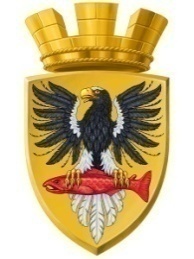                           Р О С С И Й С К А Я   Ф Е Д Е Р А Ц И ЯКАМЧАТСКИЙ КРАЙП О С Т А Н О В Л Е Н И ЕАДМИНИСТРАЦИИ ЕЛИЗОВСКОГО ГОРОДСКОГО ПОСЕЛЕНИЯот 20.03.2014					№ 205-п        г. Елизово	В соответствии с Федеральным законом от 06.10.2003 № 131-ФЗ «Об общих принципах организации местного самоуправления в Российской Федерации», Уставом Елизовского городского поселения, постановлением администрации Елизовского городского поселения от 28.05.2013 № 339-п  (с изменениями) «Об утверждении Порядка принятия решений о разработке муниципальных программ Елизовского городского поселения, их формирования и реализации» и в целях исполнения распоряжения от 14.03.2014 № 43-р «О разработке муниципальной программы «Энергоэффективность, развитие энергетики и коммунального хозяйства, обеспечение жителей Елизовского городского поселения коммунальными услугами и услугами по благоустройству территории в 2014 году» ПОСТАНОВЛЯЮ:Утвердить муниципальную программу «Энергоэффективность, развитие энергетики и коммунального хозяйства, обеспечение жителей Елизовского городского поселения коммунальными услугами и услугами по благоустройству территории в 2014 году» согласно приложению.Управлению делами администрации Елизовского городского поселения (Назаренко Т.С.) опубликовать (обнародовать) настоящее постановление в средствах массовой информации и разместить на сайте администрации в сети Интернет. Постановление администрации Елизовского городского поселения от 29.10.2013 № 760-п «Об утверждении муниципальной программы «Чистая вода в Елизовском городском поселении в 2014 году» признать утратившим силу. Постановления администрации Елизовского городского поселения от 14.10.2013 № 714-п «Об утверждении муниципальной программы «Комплексное благоустройство территории Елизовского городского поселения в 2014 году» и постановление от 02.12.2013 №845-п «О внесении изменений в муниципальную целевую программу «Комплексное благоустройство территории Елизовского городского поселения в 2014 году»  признать утратившим силу.Постановления администрации Елизовского городского поселения от 20.03.2014 № 205-п «Об утверждении муниципальной программы «Энергоэффективность, развитие энергетики и коммунального хозяйства, обеспечение жителей Елизовского городского поселения коммунальными услугами и услугами по благоустройству территории в 2014 году» отменить.Настоящее постановление вступает в силу с момента его опубликования (обнародования).Контроль за исполнением настоящего постановления оставляю за собой.Глава администрации Елизовскогогородского поселения                                                                     Л.Н. ШеметоваПриложение к постановлению администрации Елизовского городского поселения от 20.03.2014  № 205-пМуниципальная программа«Энергоэффективность,  развитие энергетики и коммунального хозяйства, обеспечение жителей Елизовского городского поселения коммунальными услугами и услугами по благоустройству территории в 2014году»г. Елизово2014 годСодержаниеПаспорт
Муниципальной программы«Энергоэффективность,  развитие энергетики и коммунального хозяйства, обеспечение жителей Елизовского городского поселения коммунальными услугами и услугами по благоустройству территории в 2014году (далее - Программа)Общая характеристика сферы реализации ПрограммыТехнико-экономическое обоснование Программы1.1. Жилищно-коммунальная отрасль-наиболее крупная отрасль экономики Елизовского городского поселения. К числу наиболее важных составляющих жилищно-коммунального хозяйства относится содержание и эксплуатацию жилищного фонда, водоснабжение и водоотведение, тепло- и электроснабжение, благоустройство территории поселения. Конечные цели реформирования жилищно-коммунального хозяйства - обеспечение нормативного качества жилищно-коммунальных услуг и нормативной надежности систем коммунальной инфраструктуры, повышение энергоэффективности систем коммунальной инфраструктуры и жилищного фонда, оптимизация затрат на производство коммунальных ресурсов и затрат по эксплуатации жилищного фонда - на сегодняшний день не достигнуты. В настоящее время деятельность коммунального комплекса Елизовского городского поселения характеризуется недостаточно высоким качеством предоставления коммунальных услуг, загрязнением окружающей среды.Для Елизовского городского поселения характерны следующие основные проблемы, которые негативно влияют на качество жилищно-коммунальных услуг:высокий уровень износа объектов коммунальной инфраструктуры:- тепловые сети – 51,5%;- оборудование теплосилового хозяйства – 35,1%;- водопроводные сети – 65,5%;- электрические сети – 62,8%.Вследствие износа объектов коммунальной инфраструктуры  суммарные потери в тепловых сетях достигают 16,5% произведенной тепловой энергии в год. высокая стоимость энергоресурсов, которая определяется высокой стоимостью привозного топлива и их большими потерями;низкий уровень благоприятных условий для привлечения частных инвестиций в  сферу жилищно-коммунального хозяйства. Требуется повысить  инвестиционную привлекательность отрасли, для чего  необходимы  значительные финансовые ресурсы;низкое оснащение многоквартирных домов общедомовыми и индивидуальными приборами учета и контроля потребления энергоресурсов;низкий уровень благоустройства и состояния транспортной инфраструктуры города.	1.2. В настоящее время в Елизовском городском поселении  достаточно остро стоит проблема энергосбережения и повышения энергетической эффективности объектов коммунальной отрасли. Большая часть существующих зданий, сооружений и инженерных коммуникаций не отвечают современным строительным нормам и правилам по энергосбережению. В Елизовском городском поселении продолжается работа по установке в многоквартирных домах общедомовых и индивидуальных приборов учета коммунальных ресурсов. Однако этого явно недостаточно. Постоянное недофинансирование отрасли не дает возможность в полном объеме осуществить модернизацию топливно-энергетического комплекса и жилищно-коммунального хозяйства Елизовского городского поселения, так как все средства расходуются, в основном, на ремонтные работы и на поддержание существующих технологических процессов. 1.3.Елизовское городское поселение в целом обладает значительными эксплуатационными запасами поверхностных и пресных подземных вод, предназначенных для хозяйственно-питьевого водоснабжения населения и обеспечения водой объектов отраслей экономики  и социальной сферы. Однако, наблюдается обострение проблемы снабжения населения питьевой водой. Утечки и неучтенный расход воды при транспортировке в системах водоснабжения достигают 24 % от поданной в сеть воды. Предметом особого внимания является неудовлетворительное  состояние внутридомовых инженерных сетей. Из 79,8 тыс. метров уличной водопроводной сети 57,38 тыс. метров или 72% нуждается в замене или ремонте. 1.4. Существенное повышение уровня энергетической эффективности может быть обеспечено только при комплексном подходе к вопросу энергосбережения, поскольку затрагивает все отрасли экономики, жилищную и  социальную сферу, всех производителей и потребителей энергетических ресурсов.1.5. Основным инструментом управления качеством предоставления жилищно-коммунальных услуг является программно-целевой метод.1.6. Необходимость решения накопившихся в топливно-энергетическом комплексе и жилищно-коммунальном хозяйстве Елизовского городского поселении проблем программно-целевым методом обусловлена следующими причинами:1) невозможностью комплексного решения проблем в требуемые сроки за счет использования действующих рыночных механизмов;2) комплексным характером проблем и необходимостью координации действий по ее решению;3) недостатком средств местного бюджета для финансирования всего комплекса программных мероприятий;4) необходимостью обеспечить выполнение задач социально-экономического развития, поставленных на региональном и местном уровнях;5) необходимостью повышения эффективности расходования бюджетных средств и снижения рисков социально-экономического развития Елизовского городского поселения.1.7. В целом реализация настоящей Программы позволит создать более комфортную среду обитания граждан, повысить качество предоставления жилищно-коммунальных услуг, обеспечить высокую надежность их предоставления, улучшить инвестиционный климат в топливно-энергетическом и коммунальном секторе, повысить энергетическую эффективность экономики Елизовского городского поселения.2. Цели, задачи и мероприятия Программы, сроки и этапы ее реализации, ресурсное обеспечение2.1. Целью Программы является повышение качества и надежности предоставления жилищно-коммунальных услуг, создание комфортных, благоприятных  условий для проживания населения улучшение внешнего облика, создание положительного имиджа  города Елизово.2.2.  Для достижения указанных целей необходимо решение следующих задач:1)развитие энергосбережения и повышения энергетической эффективности.Для  решения указанной  задачи предусматривается реализация Подпрограммы 1 «Энергосбережение и повышение энергетической эффективности объектов жилищного фонда в Елизовском городском поселении на 2014 год».	Мероприятия Подпрограммы 1 направлены на энергосбережение и  повышение энергетической эффективности производства и потребления энергетических ресурсов во всех отраслях экономики, жилищной и  социальной сферах. Для  расширения практики применения инновационных, энергосберегающих технологий предусматривается реализация мероприятий, направленных на ремонт ветхих и аварийных сетей, модернизацию жилищно-коммунального  комплексов.2) развитие системы водоснабжения.Для решения указанной задачи предусматривается реализация Подпрограммы 2 «Чистая вода в Елизовском городском поселении в 2014 году».Мероприятия Подпрограммы 2 направлены на развитие систем водоснабжения в Елизовском городском поселении.3) благоустройство территорий муниципальных образований в Камчатском крае.Для решения указанной  задачи предусматривается реализация Подпрограммы 3 «Благоустройство территории Елизовского городского поселения в 2014 году».Мероприятия Подпрограммы 3 направлены на обновление и ремонт дорог, дворовых территорий,  освещение и  обустройство мест массового отдыха населения муниципальных образований в Камчатском крае.2.3. Для каждой Подпрограммы сформулированы цели, задачи, целевые индикаторы, составлен план мероприятий, реализация которых позволит достичь намеченные цели и решить соответствующие задачи.2.4. Программа будет реализовываться в течение  2014 года.2.5. Финансовое обеспечение реализации Программы представлено в приложении №1 к Программе.2.6. Перечень основных мероприятий Программы представлен в приложении № 2,3,4 к Программе.3. Обобщенная характеристика основных мероприятий Программы3.1. Реализация Программы предусмотрена в рамках реализации основных  мероприятий следующих Подпрограмм:1) Подпрограмма 1 «Энергосбережение и повышение энергетической эффективности объектов жилищного фонда в Елизовском городском поселении на 2014 год», которая  предусматривает:  -переход на отпуск коммунальных ресурсов (тепловой энергии, горячей и холодной воды, электрической энергии) потребителям в соответствии с показаниями коллективных (общедомовых) и индивидуальных приборов учета;-упорядочивание расчетов за коммунальные ресурсы в соответствии с их реальными объемами потребления;-обеспечение  учета  всего  объема  потребляемых энергетических ресурсов;- проведение мероприятий в рамках концессионного соглашения по переводу котельных Елизовского городского поселения на газовое топливо.2) Подпрограмма 2 «Чистая вода в Елизовском городском поселении в 2014 году», которая  предусматривает:  а) развитие систем водоснабжения;3) Подпрограмма 3«Благоустройство территории Елизовского городского поселение в 2014 году»,  которая предусматривает: а) обновление  и  ремонт   покрытий автомобильных  дорог  общего пользования поселения, дворовых   территорий многоквартирных домов и  проездов  к  ним;б) приобретение строительно-коммунальной и дорожной техники;в) благоустройство  внутридомовых  территорий, включая восстановление и устройство детских и других придомовых площадок;г) ремонт  и  реконструкция  сетей  наружного освещения;д) обустройство мест массового отдыха населения.3.2. Координация и взаимодействие с Правительством Камчатского края в рамках Программы будет обеспечиваться путем:информационного обеспечения по вопросам, относящимся к сфере действия настоящей Программы;согласования в ходе бюджетного процесса объемов софинансирования мероприятий всех Подпрограмм Программы в форме субсидий из краевого бюджета, взаимного обмена информацией, в том числе нормативной, статистической, отчетной по вопросам, относящимся к сфере действия Программы;участия в краевых совещаниях, конференциях и семинарах;размещения информации о ходе реализации Программы на официальном сайте Елизовского городского поселения в сети Интернет.4. Анализ рисков реализации Программы4.1. При реализации целей и задач Программы осуществляются меры, направленные на предотвращение негативного воздействия рисков и повышение уровня гарантированности достижения предусмотренных в ней конечных результатов.Возникновение рисков может быть обусловлено недостаточным финансированием мероприятий Программы. Управление рисками планируется осуществлять на основе регулярного мониторинга реализации Программы.4.2. Основные риски реализации Программы можно подразделить на внутренние и внешние:1) к внутренним рискам относятся:а) неэффективность организации и управления процессом реализации программных мероприятий;б) недостаточный уровень бюджетного финансирования;б) неэффективное расходование бюджетных средств;в) неосвоение предусмотренных бюджетных средств;г) необоснованное перераспределение средств, определенных настоящей  Программой в ходе ее исполнения.2) к внешним рискам можно отнести:а) нормативные правовые  пробелы в нормативной базе, риски изменения действующего законодательства, регулирующего сферу действия Программы в целом, что может оказать негативное влияние на финансовое и материально-техническое обеспечение выполнения мероприятий Программы;б) социально-экономические  риски, связанные с осложнением социально-экономической обстановки в Камчатском крае, сопровождающиеся значительным ростом социальной напряженности;в) техногенные и экологические риски – неблагоприятные климатические условия, экологические катастрофы, эпидемии, природные катаклизмы и стихийные бедствия, а также иные чрезвычайные ситуации.4.3. Минимизировать возможные отклонения в реализации Программы  позволит осуществление рационального, оперативного  управления, совершенствование механизма ее реализации. 4.4. Для своевременного реагирования на причины и условия возникновения рисков, минимизации их последствий будет осуществляться регулярный контроль реализации основных мероприятий Программы и расходования финансовых ресурсов, включая возможные меры усиления контроля за финансово-экономической деятельностью участников реализации Программы на всех этапах ее выполнения.5. Описание основных ожидаемых конечных результатов Программы5.1. Реализация Программы в полном объеме позволит:- увеличить  долю объемов электрической, тепловой энергии, холодной и горячей воды, расчеты за которые осуществляются с использованием приборов учета коммунальных ресурсов;- снизить долю потерь всех видов энергетических ресурсов при их транспортировке;- увеличить долю отремонтированных дорог общего пользования.5.2. На достижение целевых показателей решения задач Программы влияют внешние факторы и риски, характеристика которых представлена в разделе 4  Программы.Подпрограмма 1«Энергосбережение и повышение энергетической эффективности объектов жилищного фонда в Елизовском городском поселении на 2014 год» (далее – Подпрограмма 1)Паспорт Подпрограммы 1 Общие положения и обоснование реализации Подпрограммы 1Технико-экономическое обоснование Подпрограммы 11.1. Подпрограмма 1 является базовым системным документом, определяющим цели и задачи государственной политики в Елизовском городском поселении по энергосбережению и повышению энергетической эффективности.1.2. Мероприятия Подпрограммы 1 охватывают жилищный фонд, систему коммунальной инфраструктуры Елизовского городского поселения и должны стать инструментом повышения эффективности использования энергоресурсов.1.3. Жилищно-коммунальное хозяйство в сегодняшнем его состоянии характеризуется низкой инвестиционной привлекательностью и требует привлечения значительных финансовых ресурсов для модернизации и развития.1.4. Протяженность тепловых сетей Елизовского городского поселения составляет  в однотрубном исчислении.Тепловую энергию для жилищно-коммунального хозяйства Елизовского городского поселения поставляют 30 котельных. Основные генерирующие мощности Елизовского городского поселения работают на дорогостоящем привозном топливе.В прошедшем периоде в многоквартирных домах находящихся на территории Елизовского городского поселения установлено:- коллективных (общедомовых) приборов учета тепла – 235 приборов;- коллективных (общедомовых) приборов учета ГВС – 65 приборов;- коллективных (общедомовых) приборов учета ХВС – 106 приборов;- коллективных (общедомовых) приборов учета электроэнергии – 605 приборов.Всего в многоквартирных домах Елизовского городского поселения установлено 12 551квартирных счетчиков электрической энергии, 1 770 индивидуальных приборов учета горячей воды и 891счетчик холодной воды.В целях реализации мероприятий, направленных на энергосбережение и повышение энергетической эффективности, в 2011-2012 гг. выделялись средства из краевого и местного бюджетов на установку индивидуальных приборов учета коммунальных ресурсов в квартирах малоимущих граждан. Всего в 2011году управляющими компаниями было установлено 81 индивидуальный прибор учета малоимущим гражданам из них 33 холодной воды, 48 горячей воды, в 2012году установлено 136 индивидуальных приборов учета потребления коммунальных ресурсов из них 54 холодной воды и 82 горячей воды.1.5. В настоящее время деятельность коммунального комплекса Елизовского городского поселения характеризуется недостаточно высоким качеством предоставления коммунальных услуг.Причиной возникновения этих проблем является высокий уровень износа объектов коммунальной инфраструктуры, их технологическая отсталость. Ветхое состояние тепловых сетей становится причиной отключения теплоснабжения домов в зимний период.1.6. Зависимость теплоэнергетических предприятий от поставок энергоносителей создает напряженность в работе теплоэнергетического комплекса Елизовского городского поселения.1.7. Недостаток финансовых средств не дает возможность в полном объеме осуществить модернизацию топливно-энергетического комплекса и жилищно-коммунального хозяйства Елизовского городского поселения, так как все средства расходуются, в основном, на ремонтные работы и на поддержание существующих технологических процессов. В результате позитивного изменения ситуации по снижению уровня износа объектов коммунальной инфраструктуры Елизовского городского поселения и улучшения качества предоставления коммунальных услуг достигнуть не удалось.1.8. В этих условиях основным инструментом для улучшения ситуации в топливно-энергетическом и жилищно-коммунальном комплексах является программно-целевой метод.1.9. Подпрограмма 1 содержит комплекс технических и иных мероприятий, взаимоувязанных по ресурсам, исполнителям, срокам реализации и является основой для проведения согласованной энергосберегающей, экономической политики в жилищно-коммунальной  отрасли.2. Цели, задачи Подпрограммы 1, сроки и механизмыее реализации, характеристика основных мероприятий Подпрограммы 12.1. Целью Подпрограммы 1 является энергосбережение и повышение энергетической эффективности при производстве, передаче и потреблении энергетических ресурсов и оптимизация потребления энергоресурсов всеми группами потребителей Елизовского городского поселения.2.2. Для достижения указанной цели необходимо решение следующих задач:1) проведение комплекса мероприятий по управлению энергосбережением;2) обеспечение учета всего объема потребляемых энергетических ресурсов.2.3. Перечень основных мероприятий Подпрограммы 1 в представлен в приложении № 2 к Программе.3. Обобщенная характеристика основных мероприятий,реализуемых в Елизовском городском поселении3.1. Непосредственное участие в реализации Подпрограммы 1 предусмотрено в рамках реализации следующих основных мероприятий:1) обеспечение учета всего объема потребляемых энергетических ресурсов - установка коллективных (общедомовых) приборов учета в многоквартирных домах, индивидуальных приборов учета для малоимущих граждан, узлов учета тепловой энергии на источниках тепло-, водоснабжения на отпуск коммунальных ресурсов;2) расширение практики применения инновационных, энергосберегающих технологий при модернизации, реконструкции и капитальном ремонте объектов топливно-энергетического комплекса и жилищно-коммунального хозяйства:3) ремонт ветхих и аварийных сетей. Предусматривается реализация мероприятий, не требующих разработки проектной документации;4) модернизация систем энерго-, теплоснабжения на территории Елизовского городского поселения". Реализация настоящего мероприятия предполагает разработку программы комплексного развития систем коммунальной инфраструктуры со схемами электроснабжения, теплоснабжения, водоснабжения, водоотведения;5) мероприятие в рамках концессионного соглашения по переводу котельных Елизовского городского поселения на газовое топливо.4. Анализ рисков реализации Подпрограммы 1и описание мер управления рисками реализации Подпрограммы 14.1. При реализации цели и задач Подпрограммы 1 осуществляются меры, направленные на предотвращение негативного воздействия рисков и повышение уровня гарантированности достижения предусмотренных в ней конечных результатов.Возникновение рисков может быть обусловлено недостаточным финансированием мероприятий Подпрограммы 1. Управление рисками планируется осуществлять на основе регулярного мониторинга реализации Подпрограммы 1.4.2. Основные риски реализации Подпрограммы 1 можно подразделить на внутренние и внешние:1) к внутренним рискам относятся:а) неэффективность организации и управления процессом реализации программных мероприятий;б) недостаточный уровень бюджетного финансирования;б) неэффективное расходование бюджетных средств;в) неосвоение предусмотренных бюджетных средств;г) необоснованное перераспределение средств, определенных Подпрограммой 1 в ходе ее исполнения;2) к внешним рискам можно отнести:а) нормативные правовые пробелы в нормативной базе, риски изменения действующего законодательства, регулирующего сферу действия Подпрограммы 1 в целом, что может оказать негативное влияние на финансовое и материально-техническое обеспечение выполнения мероприятий Подпрограммы 1;б) социально-экономические риски, связанные с осложнением социально-экономической обстановки в Камчатском крае, сопровождающиеся значительным ростом социальной напряженности;в) техногенные и экологические риски - неблагоприятные климатические условия, экологические катастрофы, эпидемии, природные катаклизмы и стихийные бедствия, а также иные чрезвычайные ситуации.4.3. Минимизировать возможные отклонения в реализации Подпрограммы 1 позволит осуществление рационального, оперативного управления ее осуществлением с совершенствованием механизма ее реализации.4.4. Для своевременного реагирования на причины и условия возникновения рисков, минимизации их последствий будет осуществляться регулярный контроль реализации основных мероприятий Подпрограммы 1 и расходования финансовых ресурсов, включая возможные меры усиления контроля за финансово-экономической деятельностью участников реализации Подпрограммы 1 на всех этапах ее выполнения.5. Описание основных ожидаемыхконечных результатов Подпрограммы 15.1. Реализация Подпрограммы 1 в полном объеме позволит увеличить долю объемов тепловой энергии, холодной и горячей воды, расчеты за которую осуществляются с использованием приборов учета.5.2. На достижение целевых значений индикаторов целей и показателей решения задач Подпрограммы 1 влияют внешние факторы и риски, характеристика которых представлена в разделе 4 Подпрограммы 1.Подпрограмма 2«Чистая вода  в Елизовском городском поселении в 2014 году»(далее – Подпрограмма 2)Паспорт Подпрограммы 21. Общие положения и обоснование реализации Подпрограммы 2Технико-экономическое обоснование Подпрограммы 21.1. Обеспечение населения Елизовского городского поселения питьевой водой нормативного качества, безопасность водопользования является одним из главных приоритетов социальной политики Правительства Камчатского края. При этом безопасность питьевого водоснабжения - важнейшая составляющая здоровья населения.1.2. В соответствии с Водной стратегией Российской Федерации на период до 2020 года, утвержденной Распоряжением Правительства Российской Федерации от 27 августа 2009 года N 1235-р, развитие жилищно-коммунального комплекса, ориентированное на обеспечение гарантированного доступа населения России к качественной питьевой воде, рассматривается как задача общегосударственного масштаба, решение которой должно быть осуществлено за счет реализации мероприятий федеральной целевой программы "Чистая вода" на 2011-2017 годы, утвержденной Постановлением Правительства Российской Федерации от 22 декабря 2010 года N 1092.1.3. В целом Елизовское городское поселение обладает значительными эксплуатационными запасами поверхностных и пресных подземных вод, предназначенных для хозяйственно-питьевого водоснабжения населения и обеспечения водой объектов промышленности, сельского хозяйства и социальной сферы.1.4. Предметом особого внимания является неудовлетворительное  состояние внутридомовых инженерных сетей.Уровень износа объектов коммунальной инфраструктуры по Елизовскому городскому поселению составляет 50,6 %.Наблюдается обострение проблемы снабжения населения питьевой водой. Утечки и неучтенный расход воды при транспортировке в системах водоснабжения достигают 24 % от поданной в сеть воды. Для повышения качества предоставления коммунальных услуг, эффективности использования природных ресурсов, снижения уровня загрязнения окружающей среды необходимо обеспечить масштабную реализацию проектов модернизации объектов коммунальной инфраструктуры.1.5. Неудовлетворительное состояние систем водоснабжения вызвано недостаточным финансированием отрасли.Вследствие низких капитальных вложений инфраструктура, связанная с водоснабжением стремительно изнашивается, что приводит к снижению качества оказываемых услуг (увеличению объема подаваемой потребителям воды, не соответствующей требованиям санитарно-эпидемиологических правил).В связи с отсутствием средств для финансирования работ по замене изношенных водопроводных сетей в необходимом объеме происходит нерациональное использование природных питьевых ресурсов, вызванное, в том числе и высокими потерями воды при транспортировке.Назрела острая необходимость перехода к устойчивому функционированию и развитию систем водоснабжения и водоотведения жилищно-коммунального хозяйства Елизовского городского поселения.2. Цели, задачи Подпрограммы 2, сроки и механизмыее реализации, характеристика основных мероприятий Подпрограммы 22.1. Основными целями Подпрограммы 2 являются:1) обеспечение населения Елизовского городского поселения питьевой водой, соответствующей требованиям санитарного законодательства;2) рациональное использование водных объектов;3) обеспечить условия повышения качества предоставления жилищно-коммунальных услуг и более комфортные условия проживания граждан в многоквартирных домах.2.2. Для достижения указанных целей необходимо решение следующей задачи:- развитие систем водоснабжения путем модернизации, строительства и реконструкции водоочистных сооружений, объектов и сетей централизованного водоснабжения.2.3. Перечень мероприятий Подпрограммы 2 представлен в приложении №3 к Программе.2.4. Подпрограмма 2 будет реализовываться в течение 2014 года.3. Обобщенная характеристика основных мероприятий, реализуемых в Елизовском городском поселении3.1. Непосредственное участие в реализации Подпрограммы 2 предусмотрено в рамках реализации основного мероприятия по проектированию, на прокладку сетей централизованного водопровода по улицам Винокурова, Осенняя, Тверская, Поротова в Елизовского городского поселения;4. Анализ рисков реализации Подпрограммы 2 и описание мер управления рисками 4.1. При реализации цели и задач Подпрограммы 2 осуществляются меры, направленные на предотвращение негативного воздействия рисков и повышение уровня гарантированности достижения предусмотренных в ней конечных результатов.Возникновение рисков может быть обусловлено недостаточным финансированием мероприятий Подпрограммы 2. Управление рисками планируется осуществлять на основе регулярного мониторинга реализации Подпрограммы 2.4.2. Основные риски реализации Подпрограммы 2 можно подразделить на внутренние и внешние:1) к внутренним рискам относятся:а) неэффективность организации и управления процессом реализации программных мероприятий;б) недостаточный уровень бюджетного финансирования;б) неэффективное расходование бюджетных средств;в) неосвоение предусмотренных бюджетных средств;г) необоснованное перераспределение средств, определенных Подпрограммой 2 в ходе ее исполнения;2) к внешним рискам можно отнести:а) нормативные правовые пробелы в нормативной базе, риски изменения действующего законодательства, регулирующего сферу действия Подпрограммы 2в целом, что может оказать негативное влияние финансовое и материально-техническое обеспечение выполнения мероприятий Программы 2;б) социально-экономические  риски, связанные с осложнением социально-экономической обстановки в Камчатском крае, сопровождающиеся значительным ростом социальной напряженности;в) техногенные и экологические риски - неблагоприятные климатические условия, экологические катастрофы, эпидемии, природные катаклизмы и стихийные бедствия, а также иные чрезвычайные ситуации.4.3. Минимизировать возможные отклонения в реализации Подпрограммы 2 позволит осуществление рационального, оперативного управления ее осуществлением с совершенствованием механизма ее реализации.4.4. Для своевременного реагирования на причины и условия возникновения рисков, минимизации их последствий будет осуществляться регулярный контроль реализации основных мероприятий Подпрограммы 2 и расходования финансовых ресурсов, включая возможные меры усиления контроля за финансово-экономической деятельностью участников реализации Подпрограммы 2 на всех этапах ее выполнения.5. Описание основных ожидаемыхконечных результатов Подпрограммы 25.1. Реализация Подпрограммы 2 позволит:1) сократить потери воды в сетях централизованного водоснабжения с одновременным снижением числа аварий в системах водоснабжения, водоотведения и очистки сточных вод;2) снизить долю уличных водопроводных сетей, нуждающихся в замене.5.2. Целевые значения индикаторов целей и показателей решения задач Подпрограммы 2 представлены в приложении 2 к Программе.5.3. На достижение целевых значений индикаторов целей и показателей решения задач Подпрограммы 2 влияют внешние факторы и риски, характеристика которых представлена в разделе 4 Подпрограммы 2.Подпрограмма 3«Благоустройство территории Елизовского городского поселение в 2014 году» (далее Подпрограмма 3)Паспорт Подпрограммы 31. Общие положения и обоснование Подпрограммы 3Технико-экономическое обоснование Подпрограммы 3	Подпрограмма 3 «Благоустройство территории Елизовского городского поселения в 2014 году» представляет собой комплекс мероприятий по благоустройству, улучшению санитарного и архитектурно - художественного оформления территории Елизовского городского поселения, направленных на создание привлекательного имиджа города. Город Елизово - второй по величине город в Камчатском крае, административный, деловой и культурный центр Елизовского муниципального района. По территории Елизовского городского поселения проходят автотранспортная магистраль федерального значения («Морпорт-Аэропорт») и ряд региональных дорог, связывающих северные районы края с воздушными и морскими воротами Камчатки. Несмотря на большое внимание, которое уделяется внешнему облику города в последние годы, уровень его благоустройства сегодня продолжает оставаться одной из проблем, требующей больших финансовых вложений. Имеющиеся объекты благоустройства не обеспечивают растущие потребности и не удовлетворяют современным требованиям, предъявляемым к качеству среды проживания, уровень их износа по-прежнему остается достаточно высоким.Существующие элементы благоустройства территорий города не отвечают современным требованиям строительных норм и потребностям населения, имеет место высокий уровень износа и разрушение дорожного полотна автомобильных дорог, дворовых территорий многоквартирных домов и проездов к ним. Недостаточно развито уличное наружное освещение. На придомовых территориях  города очень мало современных детских игровых площадок, малых архитектурных форм, цветников и газонов. Нуждаются в реконструкции и ремонте места массового отдыха горожан.Решение стоящих задач требует комплексного, системного подхода, конкретизации мероприятий, планированию первоочередных и перспективных работ для обеспечения комфортных условий для деятельности и отдыха жителей.    Реализация Подпрограммы 3 обеспечит комплексное решение проблем благоустройства города, учитывая перспективу добиться сосредоточения средств на решении первостепенных задач, а не расходовать средства на текущий ремонт отдельных элементов благоустройства. Ведение работ по программе позволит упорядочить систему организации и выполнения мероприятий по благоустройству, снизить затраты и получить положительный градостроительный эффект, следовательно, качественно повысить уровень благоустройства территории поселения.2.2. Цели и задачи Подпрограммы 3, сроки и этапы ее реализации2.2.1 Основной целью разработки данной Подпрограммы 3 является формирование благоприятных и комфортных условий для жизнедеятельности населения и улучшение внешнего облика Елизовского городского поселения.2.2.2 Для достижения поставленной цели необходимо решение следующих задач:1) обновление и ремонт покрытий автомобильных дорог на территории Елизовского городского поселения;2) приобретение строительно-дорожной техники и коммунальной техники;3) ремонт и реконструкция сетей наружного освещения на территории Елизовского городского поселения;4) обустройство мест массового отдыха населения, мест традиционного захоронения на  территории Елизовского городского поселения.2.3. Мероприятия по реализации Подпрограммы 3  и ее ресурсное обеспечение2.3.1 Для выполнения целей и задач в рамках Подпрограммы 3 предусмотрены следующие основные мероприятия:Капитальный ремонт и ремонт автомобильных дорог общего пользования населенных пунктов (в том числе элементов улично-дорожной сети, включая тротуары и парковки), дворовых территорий многоквартирных домов и проездов к ним;Приобретение строительно-дорожной и коммунальной техники, устройство площадок под установку мусоросборных контейнеров, приобретение мусоросборных контейнеров;Ремонт и реконструкция уличных сетей наружного освещения;Обустройство мест массового отдыха населения, мест традиционного захоронения, и также ремонт, реконструкция, устройство ограждений объектов социальной сферы, парков, скверов.		Перечень мероприятий с указанием объемов работ и финансирования по основным направлениям реализации Подпрограммы 3 в разрезе источников финансирования приведен в приложении №4 к Программе.2.3.2 Мероприятия могут быть скорректированы, изменены или дополнены по решению администрации Елизовского городского поселения.      2.3.3 Срок реализации Подпрограммы 3 - 2014 год.2.3.4 Финансирование Подпрограммы 3 предусматривается на принципах софинансирования за счет средств краевого и местного бюджетов.Общий объем финансовых средств составляет 45 522,36119 тыс. рублей, в том числе:- средства краевого бюджета – 28300,28895 тыс. рублей, - средства местного бюджета – 17222,07224 тыс. рублей2.3.5.Объемы финансирования могут изменяться исходя из возможностей бюджетов разных уровней. 2.4. Анализ рисков реализации Программы2.4.1.При реализации целей и задач Программы осуществляются меры, направленные на предотвращение негативного воздействия рисков и повышение уровня гарантированности достижения предусмотренных в ней конечных результатов.Возникновение рисков может быть обусловлено недостаточным финансированием мероприятий Программы. Управление рисками планируется осуществлять на основе регулярного мониторинга реализации Программы.2.4.2. Основные риски реализации Программы можно подразделить на внутренние и внешние:1) к внутренним рискам относятся:а) неэффективность организации и управления процессом реализации программных мероприятий;б) недостаточный уровень бюджетного финансирования;б) неэффективное расходование бюджетных средств;в) неосвоение предусмотренных бюджетных средств;г) необоснованное перераспределение средств, определенных настоящей  Программой в ходе ее исполнения;2) к внешним рискам можно отнести:а) нормативные правовые  пробелы в нормативной базе, риски изменения действующего законодательства, регулирующего сферу действия Программы в целом, что может оказать негативное влияние на финансовое и материально-техническое обеспечение выполнения мероприятий Программы;б) социально-экономические  риски, связанные с осложнением социально-экономической обстановки в Камчатском крае, сопровождающиеся значительным ростом социальной напряженности;в) техногенные и экологические риски – неблагоприятные климатические условия, экологические катастрофы, эпидемии, природные катаклизмы и стихийные бедствия, а также иные чрезвычайные ситуации.2.4.3. Минимизировать возможные отклонения в реализации Программы  позволит осуществление рационального, оперативного  управления, совершенствование механизма ее реализации. 2.4.4. Для своевременного реагирования на причины и условия возникновения рисков, минимизации их последствий будет осуществляться регулярный контроль реализации основных мероприятий Программы и расходования финансовых ресурсов, включая возможные меры усиления контроля за финансово-экономической деятельностью участников реализации Программы на всех этапах ее выполнения.2.5. Прогноз ожидаемых социально-экономических результатов реализации Подпрограммы 32.5.1 Учитывая, что настоящая Подпрограмма 3 представляет собой комплексный план действий, увязанный по ресурсам, исполнителям и срокам осуществления, по формированию благоприятных, комфортных условий для жизнедеятельности населения, эффективность ее реализации будет оцениваться ходом исполнения задач, направленных для достижения поставленной цели.Для решения каждой отдельной из задач запланирован комплекс программных мероприятий. Общая доля реализованных мероприятий Подпрограммы 3 также послужит критерием оценки эффективности ее реализации. Реализация Подпрограммы 3 повысит уровень благоустройства и улучшит эстетический облик города. Помимо этого, реализация данной Подпрограммы 3 послужит:- улучшению эксплуатационного состояния объектов благоустройства;- развитию и улучшению состояния сети внутриквартальных и придомовых проездов;- сохранению и улучшению внешнего вида памятных мест;- обеспечению комфортных и безопасных условий для граждан, проживающих в городе Елизово;- улучшению санитарно-гигиенического состояния города;- созданию благоприятных условий по организации досуга жителей города.2.5.2 Степень достижения запланированных результатов и намеченных целей определяется следующими целевыми показателями, отражающими отклонения фактических результатов от запланированных:2.5.3 В социальном аспекте эффективность Подпрограммы 3 определяется созданием для населения более эстетических и удобных условий для проживания и отдыха, а значит в итоге – сохранение здоровья людей.2.5.4 Реализация Подпрограммы 3 позволит благоустроить и изменить облик города, расширить зоны отдыха, улучшить состояние дорог и тротуаров.2.5.5 Социально-экономическая эффективность Подпрограммы 3 выражена в улучшении качества жизненного уровня населения и повышении привлекательности города Елизово и заключается в следующем:1) создание комфортных условий для проживания населения;2) уменьшение оттока населения из города Елизово, вызванного неблагоприятными факторами условий проживания;3) увеличение численности населения за счет привлекательности условий проживания.2.6. Система организации выполнения Подпрограммы 3 и контроля заисполнением мероприятий2.6.1 Общее руководство и контроль за исполнением мероприятий Подпрограммы 3 осуществляет Управление жилищно-коммунального хозяйства администрации Елизовского городского поселения, Управление территориального развития и тарифного регулирования администрации Елизовского городского поселения.2.6.2 Управление жилищно-коммунального хозяйства администрации Елизовского городского поселения, Управление архитектуры и градостроительства администрации Елизовского городского поселения, МБУ «Благоустройство г.Елизово» обеспечивают своевременное и целевое использование бюджетных средств, организуют работу по реализации Подпрограммы 3 в рамках своих полномочий, решают вопросы бюджетного финансирования Подпрограммы 3, в установленном порядке предоставляют бюджетные заявки, уточняют целевые показатели и затраты по мероприятиям, контролируют ход выполнения работ, обеспечивают подготовку и предоставление отчетов о выполнении Подпрограммы 3.2.6.3 Администрация Елизовского городского поселения вправе информировать население города через средства массовой информации о ходе выполнения мероприятий и использовании средств, выделенных на их исполнение.Финансовое обеспечение реализации муниципальной программы «Энергоэффективность, развитие энергетики и коммунального хозяйства, обеспечение жителей Елизовского городского поселения коммунальными услугами и услугами по благоустройству территории в 2014 году»тыс. рублейОб утверждении муниципальной программы «Энергоэффективность, развитие энергетики и коммунального хозяйства, обеспечение жителей Елизовского городского поселения коммунальными услугами и услугами по благоустройству территории в 2014 году»№ страницы1Паспорт Программы32Технико-экономическое обоснование Программы53Цели, задачи и мероприятия Программы, сроки и этапы ее реализации, ресурсное обеспечение64Обобщенная характеристика основных мероприятий Программы75Анализ рисков реализации Программы86Описание основных ожидаемых конечных результатов Программы97Подпрограмма 1 «Энергосбережение и повышение энергетической эффективности объектов жилищного фонда в Елизовском городском поселении на 2014 год»;108Подпрограмма 2 «Чистая вода в Елизовском городском поселении в 2014 году»159Подпрограмма 3 «Благоустройство территории Елизовского городского поселения в 2014 году»1910Приложение №1 Финансовое обеспечение реализации муниципальной программы «Энергоэффективность, развитие энергетики и коммунального хозяйства, обеспечение жителей Елизовского городского поселения коммунальными услугами и услугами по благоустройству территории в 2014 году»11Приложение № 2 «Перечень основных мероприятий  Подпрограммы 1  «Энергосбережение и повышение энергетической эффективности объектов жилищного фонда  в Елизовском городском поселении на 2014 год"»12Приложение № 3 «Перечень основных мероприятий  Подпрограммы 2 "Чистая вода в Елизовском городском поселении в 2014 году»13Приложение № 4 «Перечень основных мероприятий Подпрограммы "Благоустройство территории Елизовского городского поселения в 2014 году»Наименование Программы«Энергоэффективность, развитие энергетики и коммунального хозяйства, обеспечение жителей Елизовского городского поселения коммунальными услугами и услугами по благоустройству территории в 2014годуОснование для разработки  Программы- государственная программа Камчатского края«Энергоэффективность,  развитие энергетики и коммунального хозяйства, обеспечение жителей населенных пунктов  Камчатского края коммунальными услугами и услугами по благоустройству территорий  на 2014-2018 годы»;- распоряжение администрации Елизовского городского поселения от 14.03.2014 №43-р «О разработке муниципальной программы «Энергоэффективность, развитие энергетики и коммунального хозяйства, обеспечение жителей Елизовского городского поселения коммунальными услугами и услугами по благоустройству территории в 2014 году»Муниципальные заказчики ПрограммыУправление жилищно-коммунального хозяйства администрации Елизовского городского поселения, Управление архитектуры и градостроительства администрации Елизовского городского поселения, МБУ «Благоустройство города Елизово»Разработчик ПрограммыУправление территориального развития и тарифного регулирования администрации Елизовского городского поселенияИсполнители ПрограммыУправление жилищно-коммунального хозяйства администрации Елизовского городского поселения, Управление архитектуры и градостроительства администрации Елизовского городского поселения, МБУ «Благоустройство города Елизово»Подпрограммы Программы- Подпрограмма 1 «Энергосбережение и повышение энергетической эффективности объектов жилищного фонда в Елизовском городском поселении на 2014 год»;- Подпрограмма 2 «Чистая вода в Елизовском городском поселении в 2014 году»;- Подпрограмма 3 «Благоустройство территории Елизовского городского поселения в 2014 году»Цели Программы-повышение качества и надежности предоставления жилищно-коммунальных услуг;-  создание комфортных, благоприятных  условий для проживания населения;-улучшение внешнего облика, создание положительного имиджа города ЕлизовоЗадачи Программы- развитие энергосбережения и повышения энергетической эффективности;- развитие систем водоснабжения и                                                                                                                                                                                                              водоотведения;- благоустройство территории Елизовского городского поселенияСроки и этапы реализации Программы2014годОбъемы и источники финансирования Программыобщий объем финансирования Программы составляет 602328,03319 тыс. рублей, в том числе:за счет средств краевого бюджета 584663,60895 тыс. рублей;за счет средств местного бюджета (по согласованию) -17664,42424 тыс. рублей;Объем финансового обеспечения на реализацию:- подпрограммы 1 «Энергосбережение и повышение энергетической эффективности объектов жилищного фонда в Елизовском городском поселении на 2014 год» 555305,672 тыс. рублей;- подпрограммы 2 «Чистая вода в Елизовском городском поселении в 2014 году»  1500,000 тыс.     рублей;- подпрограммы 3 «Благоустройство территории Елизовского городского поселения в 2014 году 45522,36119 тыс. рублейПрогноз ожидаемых социально-экономических результатов реализации Программы- увеличение доли объемов электрической, тепловой энергии, холодной и горячей воды, расчеты за которую осуществляются с использованием приборов учета;- снижение доли потерь всех видов энергетических ресурсов при их транспортировке;- увеличение доли отремонтированных дорог общего пользованияКонтроль за исполнением ПрограммыОбщее руководство и контроль осуществляет Управление территориального развития и тарифного регулирования администрации Елизовского городского поселенияМуниципальный заказчик Подпрограммы 1Управление жилищно-коммунального хозяйства администрации Елизовского городского поселенияРазработчик Подпрограммы 1Управление жилищно-коммунального хозяйства администрации Елизовского городского поселенияОтветственный исполнитель Подпрограммы 1Управление жилищно-коммунального хозяйства администрации Елизовского городского поселенияУчастники Подпрограммы 1Управление жилищно-коммунального хозяйства администрации Елизовского городского поселения;Управляющие компании (по согласованию);Товарищества собственников жилья (по согласованию)Цель Подпрограммы 1-учет потребления используемых энергетических ресурсов (тепловая энергия, вода, электроэнергия);-повышение качества и надежности предоставления коммунальных услуг потребителямЗадачиПодпрограммы 1-переход на отпуск коммунальных ресурсов (тепловой энергии, горячей и холодной воды, электрической энергии) потребителям в соответствии с показаниями коллективных (общедомовых) и индивидуальных приборов учета;-упорядочивание расчетов за коммунальные ресурсы в соответствии с их реальными объемами потребления;-повышение энергетической эффективности и сокращение издержек коммунальной инфраструктурыЦелевые индикаторы и показатели Подпрограммы 1- увеличение доли объема тепловой энергии, холодной воды, горячей воды, расчеты за которую осуществляются с использованием приборов учета в общем объеме тепловой энергии, холодной воды, горячей воды, потребляемой на территории Елизовского городского поселенияЭтапы и сроки реализацииПодпрограммы 12014 годПеречень основных мероприятий ПрограммыПрограмма реализуется посредством следующих разделов-установка коллективных (общедомовых) приборов учета коммунальных ресурсов и узлов управления (тепловой энергии, горячей и холодной воды, электрической энергии);-установка индивидуальных приборов учета в квартирах малоимущих граждан;-разработка программ комплексного развития систем коммунальной инфраструктуры – создание электронной базы данных коммунальных сетей и гидравлических расчетов;-капитальный ремонт наружных сетей теплоснабженияОбъемы бюджетных ассигнований Подпрограммы 1Общий объем финансирования Подпрограммы 1 по основным мероприятиям на  2014 год составит:всего – 555305,672 тыс. рублей;за счет средств краевого бюджета-554893,320 тыс. рублей;за счет средств местного бюджета–412,352 тыс. рублей.Ожидаемые результаты реализации Подпрограммы 1Снижение потребления энергетических ресурсов и повышения энергетической эффективности жилищного фонда Елизовского городского поселенияКонтроль за исполнением Подпрограммы 1Управление жилищно-коммунального хозяйства администрации Елизовского городского поселенияМуниципальный заказчик Подпрограммы 2Управление архитектуры и градостроительства администрации Елизовского городского поселенияРазработчик Подпрограммы 2Управление жилищно-коммунального хозяйства администрации Елизовского городского поселенияОтветственный исполнитель Подпрограммы 2Управление архитектуры и градостроительства администрации Елизовского городского поселения;Участники Подпрограммы 2Управление архитектуры и градостроительства администрации Елизовского городского поселения;Цель Подпрограммы 2-повышение качества и надежности предоставления коммунальных услуг потребителямЗадачиПодпрограммы 2- развитие систем водоснабжения и водоотведения;-создание условий для привлечения бюджетных инвестиций в сектор водоснабженияЦелевые индикаторы и показатели Подпрограммы 2-уменьшение доли уличной водопроводной сети, нуждающейся в замене;-уменьшение количества аварий в системе водоснабженияЭтапы и сроки реализацииПодпрограммы 2 2014 годОбъемы бюджетных ассигнований Подпрограммы 2Общий объем финансирования Подпрограммы 2 по основным мероприятиям на 2014 год составит:за счет всех источников финансирования – 1 500,000 тыс.рублей;за счет средств краевого бюджета - 1 470,000 тыс.рублей;за счет средств местного бюджета–30,000 тыс.рублей.Ожидаемые результаты реализации Подпрограммы 2-улучшение качества предоставления коммунальных услуг в сфере водоснабженияМуниципальный заказчик Подпрограммы 3- Управление жилищно-коммунального хозяйства администрации Елизовского городского поселения; - Управление архитектуры и градостроительства администрации Елизовского городского поселения;- МБУ «Благоустройство города Елизово»Разработчик Подпрограммы 3Управление территориального развития и тарифного регулирования администрации Елизовского городского поселенияИсполнители Подпрограммы 3 - Управление жилищно-коммунального хозяйства администрации Елизовского городского поселения; - Управление архитектуры и градостроительства администрации Елизовского городского поселения;- МБУ «Благоустройство города Елизово»Участники Подпрограммы 3- Управление жилищно-коммунального хозяйства администрации Елизовского городского поселения; - Управление архитектуры и градостроительства администрации Елизовского городского поселения;- МБУ «Благоустройство города Елизово»Цель Подпрограммы 3 - формирование благоприятных и комфортных условий для жизнедеятельности населения Елизовского городского поселения и улучшение внешнего облика Елизовского городского поселенияЗадачи Подпрограммы 3 - ремонт покрытий автомобильных дорог на территории Елизовского городского поселения;- приобретение строительно-дорожной техники и коммунальной техники;- ремонт и реконструкция уличных сетей наружного освещения на территории Елизовского городского поселения;- обустройство мест массового отдыха населения, мест традиционного захоронения на территории Елизовского городского поселенияСроки реализации Подпрограммы 32014 годПеречень основныхмероприятий Подпрограммы 3 Капитальный и текущий ремонт автомобильных дорог общего пользования населенных пунктов (в том числе элементов улично-дорожной сети, включая тротуары и парковки), дворовых территорий многоквартирных домов и проездов к ним;Приобретение строительно-дорожной и коммунальной техники, устройство площадок под установку мусоросборных контейнеров, приобретение мусоросборных контейнеров;Ремонт и реконструкция уличных сетей наружного освещения;Обустройство мест массового отдыха населения, мест традиционного захоронения, и также ремонт, реконструкция, устройство ограждений объектов социальной сферы, парков, скверов.Объемы и источники финансирования Общий объем финансовых средств составляет 45522,36119 тыс. рублей, в том числе:- средства краевого бюджета – 28300,28895 тыс. рублей, - средства местного бюджета – 17222,07224 тыс. рублейПрогноз ожидаемых конечных результатов реализации Подпрограммы 3 - увеличение общей площади отремонтированных дорог общего пользования;- увеличение общей протяженности отремонтированных линий наружного освещения;- создание внешней привлекательности улиц и дворов города Елизово, организация мест отдыха населенияКонтроль за исполнениемПодпрограммы 3 Общее руководство и контроль за исполнением Подпрограммы 3 осуществляет Управление жилищно-коммунального хозяйства администрации Елизовского городского поселения, Управление территориального развития и тарифного регулирования администрации Елизовского городского поселения№п/пПоказательЕд.изм.Планируемое значение на 
2014 годПланируемое значение на 
2014 годПланируемое значение на 
2014 годЦель: Формирование благоприятных и комфортных условий для жизнедеятельности населения Елизовского городского поселения и улучшение внешнего облика Елизовского городского поселенияЦель: Формирование благоприятных и комфортных условий для жизнедеятельности населения Елизовского городского поселения и улучшение внешнего облика Елизовского городского поселенияЦель: Формирование благоприятных и комфортных условий для жизнедеятельности населения Елизовского городского поселения и улучшение внешнего облика Елизовского городского поселенияЦель: Формирование благоприятных и комфортных условий для жизнедеятельности населения Елизовского городского поселения и улучшение внешнего облика Елизовского городского поселенияЦель: Формирование благоприятных и комфортных условий для жизнедеятельности населения Елизовского городского поселения и улучшение внешнего облика Елизовского городского поселенияЦель: Формирование благоприятных и комфортных условий для жизнедеятельности населения Елизовского городского поселения и улучшение внешнего облика Елизовского городского поселения1.Задача: приведение автомобильных дорог общего пользования, дворовых территорий и тротуаров на территории города Елизово в состояние, отвечающее требованиям технических регламентов   Задача: приведение автомобильных дорог общего пользования, дворовых территорий и тротуаров на территории города Елизово в состояние, отвечающее требованиям технических регламентов   Задача: приведение автомобильных дорог общего пользования, дворовых территорий и тротуаров на территории города Елизово в состояние, отвечающее требованиям технических регламентов   Задача: приведение автомобильных дорог общего пользования, дворовых территорий и тротуаров на территории города Елизово в состояние, отвечающее требованиям технических регламентов   Задача: приведение автомобильных дорог общего пользования, дворовых территорий и тротуаров на территории города Елизово в состояние, отвечающее требованиям технических регламентов   1.1Общая площадь отремонтированных автомобильных дорог общего пользования Общая площадь отремонтированных автомобильных дорог общего пользования Общая площадь отремонтированных автомобильных дорог общего пользования м217440,02.Задача: ремонт уличных сетей наружного освещенияЗадача: ремонт уличных сетей наружного освещенияЗадача: ремонт уличных сетей наружного освещенияЗадача: ремонт уличных сетей наружного освещенияЗадача: ремонт уличных сетей наружного освещения2.1Общая протяженность восстановленных сетей наружного освещения         Общая протяженность восстановленных сетей наружного освещения         Общая протяженность восстановленных сетей наружного освещения         км5,43.Задача: обустройство мест массового отдыха населенияЗадача: обустройство мест массового отдыха населенияЗадача: обустройство мест массового отдыха населенияЗадача: обустройство мест массового отдыха населенияЗадача: обустройство мест массового отдыха населения3.1Количество реконструированных скверовКоличество реконструированных скверовКоличество реконструированных скверовед.1Приложение №1 к Программе «Энергоэффективность, развитиеэнергетики и коммунального хозяйства, обеспечение, жителей Елизовского городского поселения коммунальными услугами и услугами по благоустройству территории в 2014 году» №п/п№п/п№п/п№п/пНаименование Программы/ПодпрограммыНаименование Программы/ПодпрограммыНаименование Программы/ПодпрограммыНаименование Программы/ПодпрограммыНаименование Программы/ПодпрограммыНаименование Программы/ПодпрограммыИсточники финансированияИсточники финансированияИсточники финансированияИсточники финансированияИсточники финансированияИсточники финансированияИсточники финансированияИсточники финансированияОбъем средств на реализацию мероприятийОбъем средств на реализацию мероприятийОбъем средств на реализацию мероприятийОбъем средств на реализацию мероприятийОбъем средств на реализацию мероприятий1.1.1.1.«Энергоэффективность, развитие энергетики и коммунального хозяйства, обеспечение жителей Елизовского городского поселения коммунальными услугами и услугами по благоустройству территории в 2014 году»«Энергоэффективность, развитие энергетики и коммунального хозяйства, обеспечение жителей Елизовского городского поселения коммунальными услугами и услугами по благоустройству территории в 2014 году»«Энергоэффективность, развитие энергетики и коммунального хозяйства, обеспечение жителей Елизовского городского поселения коммунальными услугами и услугами по благоустройству территории в 2014 году»«Энергоэффективность, развитие энергетики и коммунального хозяйства, обеспечение жителей Елизовского городского поселения коммунальными услугами и услугами по благоустройству территории в 2014 году»«Энергоэффективность, развитие энергетики и коммунального хозяйства, обеспечение жителей Елизовского городского поселения коммунальными услугами и услугами по благоустройству территории в 2014 году»«Энергоэффективность, развитие энергетики и коммунального хозяйства, обеспечение жителей Елизовского городского поселения коммунальными услугами и услугами по благоустройству территории в 2014 году»ВсегоВсегоВсегоВсегоВсегоВсегоВсегоВсего67541,0331967541,0331967541,0331967541,0331967541,033191.1.1.1.«Энергоэффективность, развитие энергетики и коммунального хозяйства, обеспечение жителей Елизовского городского поселения коммунальными услугами и услугами по благоустройству территории в 2014 году»«Энергоэффективность, развитие энергетики и коммунального хозяйства, обеспечение жителей Елизовского городского поселения коммунальными услугами и услугами по благоустройству территории в 2014 году»«Энергоэффективность, развитие энергетики и коммунального хозяйства, обеспечение жителей Елизовского городского поселения коммунальными услугами и услугами по благоустройству территории в 2014 году»«Энергоэффективность, развитие энергетики и коммунального хозяйства, обеспечение жителей Елизовского городского поселения коммунальными услугами и услугами по благоустройству территории в 2014 году»«Энергоэффективность, развитие энергетики и коммунального хозяйства, обеспечение жителей Елизовского городского поселения коммунальными услугами и услугами по благоустройству территории в 2014 году»«Энергоэффективность, развитие энергетики и коммунального хозяйства, обеспечение жителей Елизовского городского поселения коммунальными услугами и услугами по благоустройству территории в 2014 году»Краевой бюджетКраевой бюджетКраевой бюджетКраевой бюджетКраевой бюджетКраевой бюджетКраевой бюджетКраевой бюджет49975,6089549975,6089549975,6089549975,6089549975,608951.1.1.1.«Энергоэффективность, развитие энергетики и коммунального хозяйства, обеспечение жителей Елизовского городского поселения коммунальными услугами и услугами по благоустройству территории в 2014 году»«Энергоэффективность, развитие энергетики и коммунального хозяйства, обеспечение жителей Елизовского городского поселения коммунальными услугами и услугами по благоустройству территории в 2014 году»«Энергоэффективность, развитие энергетики и коммунального хозяйства, обеспечение жителей Елизовского городского поселения коммунальными услугами и услугами по благоустройству территории в 2014 году»«Энергоэффективность, развитие энергетики и коммунального хозяйства, обеспечение жителей Елизовского городского поселения коммунальными услугами и услугами по благоустройству территории в 2014 году»«Энергоэффективность, развитие энергетики и коммунального хозяйства, обеспечение жителей Елизовского городского поселения коммунальными услугами и услугами по благоустройству территории в 2014 году»«Энергоэффективность, развитие энергетики и коммунального хозяйства, обеспечение жителей Елизовского городского поселения коммунальными услугами и услугами по благоустройству территории в 2014 году»Местный бюджетМестный бюджетМестный бюджетМестный бюджетМестный бюджетМестный бюджетМестный бюджетМестный бюджет17565,4242417565,4242417565,4242417565,4242417565,42424 1.1. 1.1. 1.1. 1.1.Подпрограмма 1 «Энергосбережение и повышение энергетической эффективности объектов жилищного фонда в Елизовском городском поселении на 2014 год»   Подпрограмма 1 «Энергосбережение и повышение энергетической эффективности объектов жилищного фонда в Елизовском городском поселении на 2014 год»   Подпрограмма 1 «Энергосбережение и повышение энергетической эффективности объектов жилищного фонда в Елизовском городском поселении на 2014 год»   Подпрограмма 1 «Энергосбережение и повышение энергетической эффективности объектов жилищного фонда в Елизовском городском поселении на 2014 год»   Подпрограмма 1 «Энергосбережение и повышение энергетической эффективности объектов жилищного фонда в Елизовском городском поселении на 2014 год»   Подпрограмма 1 «Энергосбережение и повышение энергетической эффективности объектов жилищного фонда в Елизовском городском поселении на 2014 год»   ВсегоВсегоВсегоВсегоВсегоВсегоВсегоВсего20617,67220617,67220617,67220617,67220617,672 1.1. 1.1. 1.1. 1.1.Подпрограмма 1 «Энергосбережение и повышение энергетической эффективности объектов жилищного фонда в Елизовском городском поселении на 2014 год»   Подпрограмма 1 «Энергосбережение и повышение энергетической эффективности объектов жилищного фонда в Елизовском городском поселении на 2014 год»   Подпрограмма 1 «Энергосбережение и повышение энергетической эффективности объектов жилищного фонда в Елизовском городском поселении на 2014 год»   Подпрограмма 1 «Энергосбережение и повышение энергетической эффективности объектов жилищного фонда в Елизовском городском поселении на 2014 год»   Подпрограмма 1 «Энергосбережение и повышение энергетической эффективности объектов жилищного фонда в Елизовском городском поселении на 2014 год»   Подпрограмма 1 «Энергосбережение и повышение энергетической эффективности объектов жилищного фонда в Елизовском городском поселении на 2014 год»   Краевой бюджетКраевой бюджетКраевой бюджетКраевой бюджетКраевой бюджетКраевой бюджетКраевой бюджетКраевой бюджет20205,32020205,32020205,32020205,32020205,320 1.1. 1.1. 1.1. 1.1.Подпрограмма 1 «Энергосбережение и повышение энергетической эффективности объектов жилищного фонда в Елизовском городском поселении на 2014 год»   Подпрограмма 1 «Энергосбережение и повышение энергетической эффективности объектов жилищного фонда в Елизовском городском поселении на 2014 год»   Подпрограмма 1 «Энергосбережение и повышение энергетической эффективности объектов жилищного фонда в Елизовском городском поселении на 2014 год»   Подпрограмма 1 «Энергосбережение и повышение энергетической эффективности объектов жилищного фонда в Елизовском городском поселении на 2014 год»   Подпрограмма 1 «Энергосбережение и повышение энергетической эффективности объектов жилищного фонда в Елизовском городском поселении на 2014 год»   Подпрограмма 1 «Энергосбережение и повышение энергетической эффективности объектов жилищного фонда в Елизовском городском поселении на 2014 год»   Местный бюджетМестный бюджетМестный бюджетМестный бюджетМестный бюджетМестный бюджетМестный бюджетМестный бюджет412,352412,352412,352412,352412,352 1.2 1.2 1.2 1.2Подпрограмма  2 «Чистая вода в Елизовском городском поселении в 2014 году»  Подпрограмма  2 «Чистая вода в Елизовском городском поселении в 2014 году»  Подпрограмма  2 «Чистая вода в Елизовском городском поселении в 2014 году»  Подпрограмма  2 «Чистая вода в Елизовском городском поселении в 2014 году»  Подпрограмма  2 «Чистая вода в Елизовском городском поселении в 2014 году»  Подпрограмма  2 «Чистая вода в Елизовском городском поселении в 2014 году»  ВсегоВсегоВсегоВсегоВсегоВсегоВсегоВсего1500,0001500,0001500,0001500,0001500,000 1.2 1.2 1.2 1.2Подпрограмма  2 «Чистая вода в Елизовском городском поселении в 2014 году»  Подпрограмма  2 «Чистая вода в Елизовском городском поселении в 2014 году»  Подпрограмма  2 «Чистая вода в Елизовском городском поселении в 2014 году»  Подпрограмма  2 «Чистая вода в Елизовском городском поселении в 2014 году»  Подпрограмма  2 «Чистая вода в Елизовском городском поселении в 2014 году»  Подпрограмма  2 «Чистая вода в Елизовском городском поселении в 2014 году»  Краевой бюджетКраевой бюджетКраевой бюджетКраевой бюджетКраевой бюджетКраевой бюджетКраевой бюджетКраевой бюджет1470,0001470,0001470,0001470,0001470,000 1.2 1.2 1.2 1.2Подпрограмма  2 «Чистая вода в Елизовском городском поселении в 2014 году»  Подпрограмма  2 «Чистая вода в Елизовском городском поселении в 2014 году»  Подпрограмма  2 «Чистая вода в Елизовском городском поселении в 2014 году»  Подпрограмма  2 «Чистая вода в Елизовском городском поселении в 2014 году»  Подпрограмма  2 «Чистая вода в Елизовском городском поселении в 2014 году»  Подпрограмма  2 «Чистая вода в Елизовском городском поселении в 2014 году»  Местный бюджетМестный бюджетМестный бюджетМестный бюджетМестный бюджетМестный бюджетМестный бюджетМестный бюджет30,00030,00030,00030,00030,000 1.3 1.3 1.3 1.3Подпрограмма 3 «Благоустройство территории Елизовского городского поселения в 2014 году»            Подпрограмма 3 «Благоустройство территории Елизовского городского поселения в 2014 году»            Подпрограмма 3 «Благоустройство территории Елизовского городского поселения в 2014 году»            Подпрограмма 3 «Благоустройство территории Елизовского городского поселения в 2014 году»            Подпрограмма 3 «Благоустройство территории Елизовского городского поселения в 2014 году»            Подпрограмма 3 «Благоустройство территории Елизовского городского поселения в 2014 году»            ВсегоВсегоВсегоВсегоВсегоВсегоВсегоВсего45423,3611945423,3611945423,3611945423,3611945423,36119 1.3 1.3 1.3 1.3Подпрограмма 3 «Благоустройство территории Елизовского городского поселения в 2014 году»            Подпрограмма 3 «Благоустройство территории Елизовского городского поселения в 2014 году»            Подпрограмма 3 «Благоустройство территории Елизовского городского поселения в 2014 году»            Подпрограмма 3 «Благоустройство территории Елизовского городского поселения в 2014 году»            Подпрограмма 3 «Благоустройство территории Елизовского городского поселения в 2014 году»            Подпрограмма 3 «Благоустройство территории Елизовского городского поселения в 2014 году»            Краевой бюджетКраевой бюджетКраевой бюджетКраевой бюджетКраевой бюджетКраевой бюджетКраевой бюджетКраевой бюджет28300,2889528300,2889528300,2889528300,2889528300,28895 1.3 1.3 1.3 1.3Подпрограмма 3 «Благоустройство территории Елизовского городского поселения в 2014 году»            Подпрограмма 3 «Благоустройство территории Елизовского городского поселения в 2014 году»            Подпрограмма 3 «Благоустройство территории Елизовского городского поселения в 2014 году»            Подпрограмма 3 «Благоустройство территории Елизовского городского поселения в 2014 году»            Подпрограмма 3 «Благоустройство территории Елизовского городского поселения в 2014 году»            Подпрограмма 3 «Благоустройство территории Елизовского городского поселения в 2014 году»            Местный бюджетМестный бюджетМестный бюджетМестный бюджетМестный бюджетМестный бюджетМестный бюджетМестный бюджет17123,0722417123,0722417123,0722417123,0722417123,07224                                                                                          Приложение № 2 к Программе "Энергоэффективность, развитие энергетики и коммунального
хозяйства, обеспечение жителей Елизовского городского поселения коммунальными услугами и услугами
по благоустройству территории на 2014 год"                                                                                          Приложение № 2 к Программе "Энергоэффективность, развитие энергетики и коммунального
хозяйства, обеспечение жителей Елизовского городского поселения коммунальными услугами и услугами
по благоустройству территории на 2014 год"                                                                                          Приложение № 2 к Программе "Энергоэффективность, развитие энергетики и коммунального
хозяйства, обеспечение жителей Елизовского городского поселения коммунальными услугами и услугами
по благоустройству территории на 2014 год"                                                                                          Приложение № 2 к Программе "Энергоэффективность, развитие энергетики и коммунального
хозяйства, обеспечение жителей Елизовского городского поселения коммунальными услугами и услугами
по благоустройству территории на 2014 год"                                                                                          Приложение № 2 к Программе "Энергоэффективность, развитие энергетики и коммунального
хозяйства, обеспечение жителей Елизовского городского поселения коммунальными услугами и услугами
по благоустройству территории на 2014 год"                                                                                          Приложение № 2 к Программе "Энергоэффективность, развитие энергетики и коммунального
хозяйства, обеспечение жителей Елизовского городского поселения коммунальными услугами и услугами
по благоустройству территории на 2014 год"                                                                                          Приложение № 2 к Программе "Энергоэффективность, развитие энергетики и коммунального
хозяйства, обеспечение жителей Елизовского городского поселения коммунальными услугами и услугами
по благоустройству территории на 2014 год"                                                                                          Приложение № 2 к Программе "Энергоэффективность, развитие энергетики и коммунального
хозяйства, обеспечение жителей Елизовского городского поселения коммунальными услугами и услугами
по благоустройству территории на 2014 год"                                                                                          Приложение № 2 к Программе "Энергоэффективность, развитие энергетики и коммунального
хозяйства, обеспечение жителей Елизовского городского поселения коммунальными услугами и услугами
по благоустройству территории на 2014 год"                                                                                          Приложение № 2 к Программе "Энергоэффективность, развитие энергетики и коммунального
хозяйства, обеспечение жителей Елизовского городского поселения коммунальными услугами и услугами
по благоустройству территории на 2014 год"                                                                                          Приложение № 2 к Программе "Энергоэффективность, развитие энергетики и коммунального
хозяйства, обеспечение жителей Елизовского городского поселения коммунальными услугами и услугами
по благоустройству территории на 2014 год"                                                                                          Приложение № 2 к Программе "Энергоэффективность, развитие энергетики и коммунального
хозяйства, обеспечение жителей Елизовского городского поселения коммунальными услугами и услугами
по благоустройству территории на 2014 год"                                                                                          Приложение № 2 к Программе "Энергоэффективность, развитие энергетики и коммунального
хозяйства, обеспечение жителей Елизовского городского поселения коммунальными услугами и услугами
по благоустройству территории на 2014 год"                                                                                          Приложение № 2 к Программе "Энергоэффективность, развитие энергетики и коммунального
хозяйства, обеспечение жителей Елизовского городского поселения коммунальными услугами и услугами
по благоустройству территории на 2014 год"                                                                                          Приложение № 2 к Программе "Энергоэффективность, развитие энергетики и коммунального
хозяйства, обеспечение жителей Елизовского городского поселения коммунальными услугами и услугами
по благоустройству территории на 2014 год"                                                                                          Приложение № 2 к Программе "Энергоэффективность, развитие энергетики и коммунального
хозяйства, обеспечение жителей Елизовского городского поселения коммунальными услугами и услугами
по благоустройству территории на 2014 год"                                                                                          Приложение № 2 к Программе "Энергоэффективность, развитие энергетики и коммунального
хозяйства, обеспечение жителей Елизовского городского поселения коммунальными услугами и услугами
по благоустройству территории на 2014 год"                                                                                          Приложение № 2 к Программе "Энергоэффективность, развитие энергетики и коммунального
хозяйства, обеспечение жителей Елизовского городского поселения коммунальными услугами и услугами
по благоустройству территории на 2014 год"                                                                                          Приложение № 2 к Программе "Энергоэффективность, развитие энергетики и коммунального
хозяйства, обеспечение жителей Елизовского городского поселения коммунальными услугами и услугами
по благоустройству территории на 2014 год"                                                                                          Приложение № 2 к Программе "Энергоэффективность, развитие энергетики и коммунального
хозяйства, обеспечение жителей Елизовского городского поселения коммунальными услугами и услугами
по благоустройству территории на 2014 год"                                                                                          Приложение № 2 к Программе "Энергоэффективность, развитие энергетики и коммунального
хозяйства, обеспечение жителей Елизовского городского поселения коммунальными услугами и услугами
по благоустройству территории на 2014 год"                                                                                          Приложение № 2 к Программе "Энергоэффективность, развитие энергетики и коммунального
хозяйства, обеспечение жителей Елизовского городского поселения коммунальными услугами и услугами
по благоустройству территории на 2014 год"                                                                                          Приложение № 2 к Программе "Энергоэффективность, развитие энергетики и коммунального
хозяйства, обеспечение жителей Елизовского городского поселения коммунальными услугами и услугами
по благоустройству территории на 2014 год"                                                                                          Приложение № 2 к Программе "Энергоэффективность, развитие энергетики и коммунального
хозяйства, обеспечение жителей Елизовского городского поселения коммунальными услугами и услугами
по благоустройству территории на 2014 год"Перечень основных мероприятий  Подпрограммы 1 "Энергосбережение и повышение энергетической эффективности объектов жилищного фонда  в Елизовском городском поселении на 2014 год" Перечень основных мероприятий  Подпрограммы 1 "Энергосбережение и повышение энергетической эффективности объектов жилищного фонда  в Елизовском городском поселении на 2014 год" Перечень основных мероприятий  Подпрограммы 1 "Энергосбережение и повышение энергетической эффективности объектов жилищного фонда  в Елизовском городском поселении на 2014 год" Перечень основных мероприятий  Подпрограммы 1 "Энергосбережение и повышение энергетической эффективности объектов жилищного фонда  в Елизовском городском поселении на 2014 год" Перечень основных мероприятий  Подпрограммы 1 "Энергосбережение и повышение энергетической эффективности объектов жилищного фонда  в Елизовском городском поселении на 2014 год" Перечень основных мероприятий  Подпрограммы 1 "Энергосбережение и повышение энергетической эффективности объектов жилищного фонда  в Елизовском городском поселении на 2014 год" Перечень основных мероприятий  Подпрограммы 1 "Энергосбережение и повышение энергетической эффективности объектов жилищного фонда  в Елизовском городском поселении на 2014 год" Перечень основных мероприятий  Подпрограммы 1 "Энергосбережение и повышение энергетической эффективности объектов жилищного фонда  в Елизовском городском поселении на 2014 год" Перечень основных мероприятий  Подпрограммы 1 "Энергосбережение и повышение энергетической эффективности объектов жилищного фонда  в Елизовском городском поселении на 2014 год" Перечень основных мероприятий  Подпрограммы 1 "Энергосбережение и повышение энергетической эффективности объектов жилищного фонда  в Елизовском городском поселении на 2014 год" Перечень основных мероприятий  Подпрограммы 1 "Энергосбережение и повышение энергетической эффективности объектов жилищного фонда  в Елизовском городском поселении на 2014 год" Перечень основных мероприятий  Подпрограммы 1 "Энергосбережение и повышение энергетической эффективности объектов жилищного фонда  в Елизовском городском поселении на 2014 год" Перечень основных мероприятий  Подпрограммы 1 "Энергосбережение и повышение энергетической эффективности объектов жилищного фонда  в Елизовском городском поселении на 2014 год" Перечень основных мероприятий  Подпрограммы 1 "Энергосбережение и повышение энергетической эффективности объектов жилищного фонда  в Елизовском городском поселении на 2014 год" Перечень основных мероприятий  Подпрограммы 1 "Энергосбережение и повышение энергетической эффективности объектов жилищного фонда  в Елизовском городском поселении на 2014 год" Перечень основных мероприятий  Подпрограммы 1 "Энергосбережение и повышение энергетической эффективности объектов жилищного фонда  в Елизовском городском поселении на 2014 год" Перечень основных мероприятий  Подпрограммы 1 "Энергосбережение и повышение энергетической эффективности объектов жилищного фонда  в Елизовском городском поселении на 2014 год" Перечень основных мероприятий  Подпрограммы 1 "Энергосбережение и повышение энергетической эффективности объектов жилищного фонда  в Елизовском городском поселении на 2014 год" Перечень основных мероприятий  Подпрограммы 1 "Энергосбережение и повышение энергетической эффективности объектов жилищного фонда  в Елизовском городском поселении на 2014 год" № п/п№ п/пНаименование мероприятияНаименование мероприятияНаименование мероприятияНаименование мероприятияНаименование мероприятияНаименование мероприятияИсточники финансированияИсточники финансированияИсточники финансированияОбъемы финансирования 
тыс. рублей Объемы финансирования 
тыс. рублей Объемы финансирования 
тыс. рублей Объемы финансирования 
тыс. рублей Объемы финансирования 
тыс. рублей Ответственный исполнительОтветственный исполнительОтветственный исполнительОтветственный исполнительОтветственный исполнитель№ п/п№ п/пНаименование мероприятияНаименование мероприятияНаименование мероприятияНаименование мероприятияНаименование мероприятияНаименование мероприятияИсточники финансированияИсточники финансированияИсточники финансированияВсегоВсего2014 год2014 год2014 годОтветственный исполнительОтветственный исполнительОтветственный исполнительОтветственный исполнительОтветственный исполнитель№ п/п№ п/пНаименование мероприятияНаименование мероприятияНаименование мероприятияНаименование мероприятияНаименование мероприятияНаименование мероприятияИсточники финансированияИсточники финансированияИсточники финансированияВсегоВсего2014 год2014 год2014 годОтветственный исполнительОтветственный исполнительОтветственный исполнительОтветственный исполнительОтветственный исполнитель11 Установка коллективных (общедомовых) приборов учета коммунальных ресурсов и узлов управления (тепловой энергии, горячей и холодной воды, электрической энергии)  за счет средств краевого бюджета и местного бюджета (согласно перечня) Установка коллективных (общедомовых) приборов учета коммунальных ресурсов и узлов управления (тепловой энергии, горячей и холодной воды, электрической энергии)  за счет средств краевого бюджета и местного бюджета (согласно перечня) Установка коллективных (общедомовых) приборов учета коммунальных ресурсов и узлов управления (тепловой энергии, горячей и холодной воды, электрической энергии)  за счет средств краевого бюджета и местного бюджета (согласно перечня) Установка коллективных (общедомовых) приборов учета коммунальных ресурсов и узлов управления (тепловой энергии, горячей и холодной воды, электрической энергии)  за счет средств краевого бюджета и местного бюджета (согласно перечня) Установка коллективных (общедомовых) приборов учета коммунальных ресурсов и узлов управления (тепловой энергии, горячей и холодной воды, электрической энергии)  за счет средств краевого бюджета и местного бюджета (согласно перечня) Установка коллективных (общедомовых) приборов учета коммунальных ресурсов и узлов управления (тепловой энергии, горячей и холодной воды, электрической энергии)  за счет средств краевого бюджета и местного бюджета (согласно перечня)ВсегоВсегоВсего3 304,0823 304,0823 304,0823 304,0823 304,082Управление жилищно-коммунального хозяйства администрации Елизовского городского поселения, управляющие компании, товарищества собственников жильяУправление жилищно-коммунального хозяйства администрации Елизовского городского поселения, управляющие компании, товарищества собственников жильяУправление жилищно-коммунального хозяйства администрации Елизовского городского поселения, управляющие компании, товарищества собственников жильяУправление жилищно-коммунального хозяйства администрации Елизовского городского поселения, управляющие компании, товарищества собственников жильяУправление жилищно-коммунального хозяйства администрации Елизовского городского поселения, управляющие компании, товарищества собственников жилья11 Установка коллективных (общедомовых) приборов учета коммунальных ресурсов и узлов управления (тепловой энергии, горячей и холодной воды, электрической энергии)  за счет средств краевого бюджета и местного бюджета (согласно перечня) Установка коллективных (общедомовых) приборов учета коммунальных ресурсов и узлов управления (тепловой энергии, горячей и холодной воды, электрической энергии)  за счет средств краевого бюджета и местного бюджета (согласно перечня) Установка коллективных (общедомовых) приборов учета коммунальных ресурсов и узлов управления (тепловой энергии, горячей и холодной воды, электрической энергии)  за счет средств краевого бюджета и местного бюджета (согласно перечня) Установка коллективных (общедомовых) приборов учета коммунальных ресурсов и узлов управления (тепловой энергии, горячей и холодной воды, электрической энергии)  за счет средств краевого бюджета и местного бюджета (согласно перечня) Установка коллективных (общедомовых) приборов учета коммунальных ресурсов и узлов управления (тепловой энергии, горячей и холодной воды, электрической энергии)  за счет средств краевого бюджета и местного бюджета (согласно перечня) Установка коллективных (общедомовых) приборов учета коммунальных ресурсов и узлов управления (тепловой энергии, горячей и холодной воды, электрической энергии)  за счет средств краевого бюджета и местного бюджета (согласно перечня)краевой бюджеткраевой бюджеткраевой бюджет3 238,0003 238,0003 238,0003 238,0003 238,000Управление жилищно-коммунального хозяйства администрации Елизовского городского поселения, управляющие компании, товарищества собственников жильяУправление жилищно-коммунального хозяйства администрации Елизовского городского поселения, управляющие компании, товарищества собственников жильяУправление жилищно-коммунального хозяйства администрации Елизовского городского поселения, управляющие компании, товарищества собственников жильяУправление жилищно-коммунального хозяйства администрации Елизовского городского поселения, управляющие компании, товарищества собственников жильяУправление жилищно-коммунального хозяйства администрации Елизовского городского поселения, управляющие компании, товарищества собственников жилья11 Установка коллективных (общедомовых) приборов учета коммунальных ресурсов и узлов управления (тепловой энергии, горячей и холодной воды, электрической энергии)  за счет средств краевого бюджета и местного бюджета (согласно перечня) Установка коллективных (общедомовых) приборов учета коммунальных ресурсов и узлов управления (тепловой энергии, горячей и холодной воды, электрической энергии)  за счет средств краевого бюджета и местного бюджета (согласно перечня) Установка коллективных (общедомовых) приборов учета коммунальных ресурсов и узлов управления (тепловой энергии, горячей и холодной воды, электрической энергии)  за счет средств краевого бюджета и местного бюджета (согласно перечня) Установка коллективных (общедомовых) приборов учета коммунальных ресурсов и узлов управления (тепловой энергии, горячей и холодной воды, электрической энергии)  за счет средств краевого бюджета и местного бюджета (согласно перечня) Установка коллективных (общедомовых) приборов учета коммунальных ресурсов и узлов управления (тепловой энергии, горячей и холодной воды, электрической энергии)  за счет средств краевого бюджета и местного бюджета (согласно перечня) Установка коллективных (общедомовых) приборов учета коммунальных ресурсов и узлов управления (тепловой энергии, горячей и холодной воды, электрической энергии)  за счет средств краевого бюджета и местного бюджета (согласно перечня)местный бюджетместный бюджетместный бюджет66,08266,08266,08266,08266,082Управление жилищно-коммунального хозяйства администрации Елизовского городского поселения, управляющие компании, товарищества собственников жильяУправление жилищно-коммунального хозяйства администрации Елизовского городского поселения, управляющие компании, товарищества собственников жильяУправление жилищно-коммунального хозяйства администрации Елизовского городского поселения, управляющие компании, товарищества собственников жильяУправление жилищно-коммунального хозяйства администрации Елизовского городского поселения, управляющие компании, товарищества собственников жильяУправление жилищно-коммунального хозяйства администрации Елизовского городского поселения, управляющие компании, товарищества собственников жилья22Установка индивидуальных прибров учета  в квартирах малоимущих гражданУстановка индивидуальных прибров учета  в квартирах малоимущих гражданУстановка индивидуальных прибров учета  в квартирах малоимущих гражданУстановка индивидуальных прибров учета  в квартирах малоимущих гражданУстановка индивидуальных прибров учета  в квартирах малоимущих гражданУстановка индивидуальных прибров учета  в квартирах малоимущих гражданВсегоВсегоВсего350,000350,000350,000350,000350,000Управление жилищно-коммунального хозяйства администрации Елизовского городского поселения, управляющие компании, товарищества собственников жильяУправление жилищно-коммунального хозяйства администрации Елизовского городского поселения, управляющие компании, товарищества собственников жильяУправление жилищно-коммунального хозяйства администрации Елизовского городского поселения, управляющие компании, товарищества собственников жильяУправление жилищно-коммунального хозяйства администрации Елизовского городского поселения, управляющие компании, товарищества собственников жильяУправление жилищно-коммунального хозяйства администрации Елизовского городского поселения, управляющие компании, товарищества собственников жилья22Установка индивидуальных прибров учета  в квартирах малоимущих гражданУстановка индивидуальных прибров учета  в квартирах малоимущих гражданУстановка индивидуальных прибров учета  в квартирах малоимущих гражданУстановка индивидуальных прибров учета  в квартирах малоимущих гражданУстановка индивидуальных прибров учета  в квартирах малоимущих гражданУстановка индивидуальных прибров учета  в квартирах малоимущих гражданкраевой бюджеткраевой бюджеткраевой бюджет343,000343,000343,000343,000343,000Управление жилищно-коммунального хозяйства администрации Елизовского городского поселения, управляющие компании, товарищества собственников жильяУправление жилищно-коммунального хозяйства администрации Елизовского городского поселения, управляющие компании, товарищества собственников жильяУправление жилищно-коммунального хозяйства администрации Елизовского городского поселения, управляющие компании, товарищества собственников жильяУправление жилищно-коммунального хозяйства администрации Елизовского городского поселения, управляющие компании, товарищества собственников жильяУправление жилищно-коммунального хозяйства администрации Елизовского городского поселения, управляющие компании, товарищества собственников жилья22Установка индивидуальных прибров учета  в квартирах малоимущих гражданУстановка индивидуальных прибров учета  в квартирах малоимущих гражданУстановка индивидуальных прибров учета  в квартирах малоимущих гражданУстановка индивидуальных прибров учета  в квартирах малоимущих гражданУстановка индивидуальных прибров учета  в квартирах малоимущих гражданУстановка индивидуальных прибров учета  в квартирах малоимущих гражданместный бюджетместный бюджетместный бюджет7,0007,0007,0007,0007,000Управление жилищно-коммунального хозяйства администрации Елизовского городского поселения, управляющие компании, товарищества собственников жильяУправление жилищно-коммунального хозяйства администрации Елизовского городского поселения, управляющие компании, товарищества собственников жильяУправление жилищно-коммунального хозяйства администрации Елизовского городского поселения, управляющие компании, товарищества собственников жильяУправление жилищно-коммунального хозяйства администрации Елизовского городского поселения, управляющие компании, товарищества собственников жильяУправление жилищно-коммунального хозяйства администрации Елизовского городского поселения, управляющие компании, товарищества собственников жилья33Разработка программы комплексного развития систем коммунальной инфраструктуры Елизовского городского поселения на 2014-2025 годыРазработка программы комплексного развития систем коммунальной инфраструктуры Елизовского городского поселения на 2014-2025 годыРазработка программы комплексного развития систем коммунальной инфраструктуры Елизовского городского поселения на 2014-2025 годыРазработка программы комплексного развития систем коммунальной инфраструктуры Елизовского городского поселения на 2014-2025 годыРазработка программы комплексного развития систем коммунальной инфраструктуры Елизовского городского поселения на 2014-2025 годыРазработка программы комплексного развития систем коммунальной инфраструктуры Елизовского городского поселения на 2014-2025 годыВсегоВсегоВсего4 455,0004 455,0004 455,0004 455,0004 455,000Управление жилищно-коммунального хозяйства администрации Елизовского городского поселенияУправление жилищно-коммунального хозяйства администрации Елизовского городского поселенияУправление жилищно-коммунального хозяйства администрации Елизовского городского поселенияУправление жилищно-коммунального хозяйства администрации Елизовского городского поселенияУправление жилищно-коммунального хозяйства администрации Елизовского городского поселения33Разработка программы комплексного развития систем коммунальной инфраструктуры Елизовского городского поселения на 2014-2025 годыРазработка программы комплексного развития систем коммунальной инфраструктуры Елизовского городского поселения на 2014-2025 годыРазработка программы комплексного развития систем коммунальной инфраструктуры Елизовского городского поселения на 2014-2025 годыРазработка программы комплексного развития систем коммунальной инфраструктуры Елизовского городского поселения на 2014-2025 годыРазработка программы комплексного развития систем коммунальной инфраструктуры Елизовского городского поселения на 2014-2025 годыРазработка программы комплексного развития систем коммунальной инфраструктуры Елизовского городского поселения на 2014-2025 годыкраевой бюджеткраевой бюджеткраевой бюджет4 365,9004 365,9004 365,9004 365,9004 365,900Управление жилищно-коммунального хозяйства администрации Елизовского городского поселенияУправление жилищно-коммунального хозяйства администрации Елизовского городского поселенияУправление жилищно-коммунального хозяйства администрации Елизовского городского поселенияУправление жилищно-коммунального хозяйства администрации Елизовского городского поселенияУправление жилищно-коммунального хозяйства администрации Елизовского городского поселения33Разработка программы комплексного развития систем коммунальной инфраструктуры Елизовского городского поселения на 2014-2025 годыРазработка программы комплексного развития систем коммунальной инфраструктуры Елизовского городского поселения на 2014-2025 годыРазработка программы комплексного развития систем коммунальной инфраструктуры Елизовского городского поселения на 2014-2025 годыРазработка программы комплексного развития систем коммунальной инфраструктуры Елизовского городского поселения на 2014-2025 годыРазработка программы комплексного развития систем коммунальной инфраструктуры Елизовского городского поселения на 2014-2025 годыРазработка программы комплексного развития систем коммунальной инфраструктуры Елизовского городского поселения на 2014-2025 годыместный бюджетместный бюджетместный бюджет89,10089,10089,10089,10089,100Управление жилищно-коммунального хозяйства администрации Елизовского городского поселенияУправление жилищно-коммунального хозяйства администрации Елизовского городского поселенияУправление жилищно-коммунального хозяйства администрации Елизовского городского поселенияУправление жилищно-коммунального хозяйства администрации Елизовского городского поселенияУправление жилищно-коммунального хозяйства администрации Елизовского городского поселения44Капитальный ремонт наружных сетей теплоснабженияКапитальный ремонт наружных сетей теплоснабженияКапитальный ремонт наружных сетей теплоснабженияКапитальный ремонт наружных сетей теплоснабженияКапитальный ремонт наружных сетей теплоснабженияКапитальный ремонт наружных сетей теплоснабженияВсегоВсегоВсего12 508,59012 508,59012 508,59012 508,59012 508,590Управление жилищно-коммунального хозяйства администрации Елизовского городского поселенияУправление жилищно-коммунального хозяйства администрации Елизовского городского поселенияУправление жилищно-коммунального хозяйства администрации Елизовского городского поселенияУправление жилищно-коммунального хозяйства администрации Елизовского городского поселенияУправление жилищно-коммунального хозяйства администрации Елизовского городского поселения44Капитальный ремонт наружных сетей теплоснабженияКапитальный ремонт наружных сетей теплоснабженияКапитальный ремонт наружных сетей теплоснабженияКапитальный ремонт наружных сетей теплоснабженияКапитальный ремонт наружных сетей теплоснабженияКапитальный ремонт наружных сетей теплоснабжениякраевой бюджеткраевой бюджеткраевой бюджет12 258,42012 258,42012 258,42012 258,42012 258,420Управление жилищно-коммунального хозяйства администрации Елизовского городского поселенияУправление жилищно-коммунального хозяйства администрации Елизовского городского поселенияУправление жилищно-коммунального хозяйства администрации Елизовского городского поселенияУправление жилищно-коммунального хозяйства администрации Елизовского городского поселенияУправление жилищно-коммунального хозяйства администрации Елизовского городского поселения44Капитальный ремонт наружных сетей теплоснабженияКапитальный ремонт наружных сетей теплоснабженияКапитальный ремонт наружных сетей теплоснабженияКапитальный ремонт наружных сетей теплоснабженияКапитальный ремонт наружных сетей теплоснабженияКапитальный ремонт наружных сетей теплоснабженияместный бюджетместный бюджетместный бюджет250,170250,170250,170250,170250,170Управление жилищно-коммунального хозяйства администрации Елизовского городского поселенияУправление жилищно-коммунального хозяйства администрации Елизовского городского поселенияУправление жилищно-коммунального хозяйства администрации Елизовского городского поселенияУправление жилищно-коммунального хозяйства администрации Елизовского городского поселенияУправление жилищно-коммунального хозяйства администрации Елизовского городского поселенияИТОГОИТОГОИТОГОИТОГОИТОГОИТОГОВсегоВсегоВсего20 617,67220 617,67220 617,67220 617,67220 617,672ИТОГОИТОГОИТОГОИТОГОИТОГОИТОГОкраевой бюджеткраевой бюджеткраевой бюджет20 205,32020 205,32020 205,32020 205,32020 205,320ИТОГОИТОГОИТОГОИТОГОИТОГОИТОГОместный бюджетместный бюджетместный бюджет412,352412,352412,352412,352412,352ПЕРЕЧЕНЬ МНОГОКВАРТИРНЫХ ДОМОВ ДЛЯ ОБОРУДОВАНИЯ КОЛЛЕКТИВНЫМИ (ОБЩЕДОМОВЫМИ) ПРИБОРАМИ УЧЕТА КОММУНАЛЬНЫХ РЕСУРСОВ В ЕЛИЗОВСКОМ ГОРОДСКОМ ПОСЕЛЕНИИ ПЕРЕЧЕНЬ МНОГОКВАРТИРНЫХ ДОМОВ ДЛЯ ОБОРУДОВАНИЯ КОЛЛЕКТИВНЫМИ (ОБЩЕДОМОВЫМИ) ПРИБОРАМИ УЧЕТА КОММУНАЛЬНЫХ РЕСУРСОВ В ЕЛИЗОВСКОМ ГОРОДСКОМ ПОСЕЛЕНИИ ПЕРЕЧЕНЬ МНОГОКВАРТИРНЫХ ДОМОВ ДЛЯ ОБОРУДОВАНИЯ КОЛЛЕКТИВНЫМИ (ОБЩЕДОМОВЫМИ) ПРИБОРАМИ УЧЕТА КОММУНАЛЬНЫХ РЕСУРСОВ В ЕЛИЗОВСКОМ ГОРОДСКОМ ПОСЕЛЕНИИ ПЕРЕЧЕНЬ МНОГОКВАРТИРНЫХ ДОМОВ ДЛЯ ОБОРУДОВАНИЯ КОЛЛЕКТИВНЫМИ (ОБЩЕДОМОВЫМИ) ПРИБОРАМИ УЧЕТА КОММУНАЛЬНЫХ РЕСУРСОВ В ЕЛИЗОВСКОМ ГОРОДСКОМ ПОСЕЛЕНИИ ПЕРЕЧЕНЬ МНОГОКВАРТИРНЫХ ДОМОВ ДЛЯ ОБОРУДОВАНИЯ КОЛЛЕКТИВНЫМИ (ОБЩЕДОМОВЫМИ) ПРИБОРАМИ УЧЕТА КОММУНАЛЬНЫХ РЕСУРСОВ В ЕЛИЗОВСКОМ ГОРОДСКОМ ПОСЕЛЕНИИ ПЕРЕЧЕНЬ МНОГОКВАРТИРНЫХ ДОМОВ ДЛЯ ОБОРУДОВАНИЯ КОЛЛЕКТИВНЫМИ (ОБЩЕДОМОВЫМИ) ПРИБОРАМИ УЧЕТА КОММУНАЛЬНЫХ РЕСУРСОВ В ЕЛИЗОВСКОМ ГОРОДСКОМ ПОСЕЛЕНИИ ПЕРЕЧЕНЬ МНОГОКВАРТИРНЫХ ДОМОВ ДЛЯ ОБОРУДОВАНИЯ КОЛЛЕКТИВНЫМИ (ОБЩЕДОМОВЫМИ) ПРИБОРАМИ УЧЕТА КОММУНАЛЬНЫХ РЕСУРСОВ В ЕЛИЗОВСКОМ ГОРОДСКОМ ПОСЕЛЕНИИ ПЕРЕЧЕНЬ МНОГОКВАРТИРНЫХ ДОМОВ ДЛЯ ОБОРУДОВАНИЯ КОЛЛЕКТИВНЫМИ (ОБЩЕДОМОВЫМИ) ПРИБОРАМИ УЧЕТА КОММУНАЛЬНЫХ РЕСУРСОВ В ЕЛИЗОВСКОМ ГОРОДСКОМ ПОСЕЛЕНИИ ПЕРЕЧЕНЬ МНОГОКВАРТИРНЫХ ДОМОВ ДЛЯ ОБОРУДОВАНИЯ КОЛЛЕКТИВНЫМИ (ОБЩЕДОМОВЫМИ) ПРИБОРАМИ УЧЕТА КОММУНАЛЬНЫХ РЕСУРСОВ В ЕЛИЗОВСКОМ ГОРОДСКОМ ПОСЕЛЕНИИ ПЕРЕЧЕНЬ МНОГОКВАРТИРНЫХ ДОМОВ ДЛЯ ОБОРУДОВАНИЯ КОЛЛЕКТИВНЫМИ (ОБЩЕДОМОВЫМИ) ПРИБОРАМИ УЧЕТА КОММУНАЛЬНЫХ РЕСУРСОВ В ЕЛИЗОВСКОМ ГОРОДСКОМ ПОСЕЛЕНИИ ПЕРЕЧЕНЬ МНОГОКВАРТИРНЫХ ДОМОВ ДЛЯ ОБОРУДОВАНИЯ КОЛЛЕКТИВНЫМИ (ОБЩЕДОМОВЫМИ) ПРИБОРАМИ УЧЕТА КОММУНАЛЬНЫХ РЕСУРСОВ В ЕЛИЗОВСКОМ ГОРОДСКОМ ПОСЕЛЕНИИ ПЕРЕЧЕНЬ МНОГОКВАРТИРНЫХ ДОМОВ ДЛЯ ОБОРУДОВАНИЯ КОЛЛЕКТИВНЫМИ (ОБЩЕДОМОВЫМИ) ПРИБОРАМИ УЧЕТА КОММУНАЛЬНЫХ РЕСУРСОВ В ЕЛИЗОВСКОМ ГОРОДСКОМ ПОСЕЛЕНИИ ПЕРЕЧЕНЬ МНОГОКВАРТИРНЫХ ДОМОВ ДЛЯ ОБОРУДОВАНИЯ КОЛЛЕКТИВНЫМИ (ОБЩЕДОМОВЫМИ) ПРИБОРАМИ УЧЕТА КОММУНАЛЬНЫХ РЕСУРСОВ В ЕЛИЗОВСКОМ ГОРОДСКОМ ПОСЕЛЕНИИ ПЕРЕЧЕНЬ МНОГОКВАРТИРНЫХ ДОМОВ ДЛЯ ОБОРУДОВАНИЯ КОЛЛЕКТИВНЫМИ (ОБЩЕДОМОВЫМИ) ПРИБОРАМИ УЧЕТА КОММУНАЛЬНЫХ РЕСУРСОВ В ЕЛИЗОВСКОМ ГОРОДСКОМ ПОСЕЛЕНИИ ПЕРЕЧЕНЬ МНОГОКВАРТИРНЫХ ДОМОВ ДЛЯ ОБОРУДОВАНИЯ КОЛЛЕКТИВНЫМИ (ОБЩЕДОМОВЫМИ) ПРИБОРАМИ УЧЕТА КОММУНАЛЬНЫХ РЕСУРСОВ В ЕЛИЗОВСКОМ ГОРОДСКОМ ПОСЕЛЕНИИ ПЕРЕЧЕНЬ МНОГОКВАРТИРНЫХ ДОМОВ ДЛЯ ОБОРУДОВАНИЯ КОЛЛЕКТИВНЫМИ (ОБЩЕДОМОВЫМИ) ПРИБОРАМИ УЧЕТА КОММУНАЛЬНЫХ РЕСУРСОВ В ЕЛИЗОВСКОМ ГОРОДСКОМ ПОСЕЛЕНИИ ПЕРЕЧЕНЬ МНОГОКВАРТИРНЫХ ДОМОВ ДЛЯ ОБОРУДОВАНИЯ КОЛЛЕКТИВНЫМИ (ОБЩЕДОМОВЫМИ) ПРИБОРАМИ УЧЕТА КОММУНАЛЬНЫХ РЕСУРСОВ В ЕЛИЗОВСКОМ ГОРОДСКОМ ПОСЕЛЕНИИ ПЕРЕЧЕНЬ МНОГОКВАРТИРНЫХ ДОМОВ ДЛЯ ОБОРУДОВАНИЯ КОЛЛЕКТИВНЫМИ (ОБЩЕДОМОВЫМИ) ПРИБОРАМИ УЧЕТА КОММУНАЛЬНЫХ РЕСУРСОВ В ЕЛИЗОВСКОМ ГОРОДСКОМ ПОСЕЛЕНИИ ПЕРЕЧЕНЬ МНОГОКВАРТИРНЫХ ДОМОВ ДЛЯ ОБОРУДОВАНИЯ КОЛЛЕКТИВНЫМИ (ОБЩЕДОМОВЫМИ) ПРИБОРАМИ УЧЕТА КОММУНАЛЬНЫХ РЕСУРСОВ В ЕЛИЗОВСКОМ ГОРОДСКОМ ПОСЕЛЕНИИ ПЕРЕЧЕНЬ МНОГОКВАРТИРНЫХ ДОМОВ ДЛЯ ОБОРУДОВАНИЯ КОЛЛЕКТИВНЫМИ (ОБЩЕДОМОВЫМИ) ПРИБОРАМИ УЧЕТА КОММУНАЛЬНЫХ РЕСУРСОВ В ЕЛИЗОВСКОМ ГОРОДСКОМ ПОСЕЛЕНИИ № п./п.Адрес многоквартирного домаАдрес многоквартирного домаАдрес многоквартирного домаГодПлощадь помещений, кв.мПлощадь помещений, кв.мНаименование работНаименование работНаименование работединица измеренияединица измеренияколичествоколичествостоимость (тыс.руб)Стоимость установки приборов учета, тыс.руб.Стоимость установки приборов учета, тыс.руб.Стоимость установки приборов учета, тыс.руб.Стоимость установки приборов учета, тыс.руб.Стоимость установки приборов учета, тыс.руб.№ п./п.Адрес многоквартирного домаАдрес многоквартирного домаАдрес многоквартирного домаввод в эксплуатациюобщая площадь жилых и нежилых помещений в МКД*, всегов том числе жилыхНаименование работНаименование работНаименование работединица измеренияединица измеренияколичествоколичествостоимость (тыс.руб)всеговсеговсегов том числев том числе№ п./п.Адрес многоквартирного домаАдрес многоквартирного домаАдрес многоквартирного домаввод в эксплуатациюобщая площадь жилых и нежилых помещений в МКД*, всеговсего общаяНаименование работНаименование работНаименование работединица измеренияединица измеренияколичествоколичествостоимость (тыс.руб)всеговсеговсегоза счет бюджета Камчатского краяпредусмотренные в местном бюджете на долевое финансирование № п./п.Адрес многоквартирного домаАдрес многоквартирного домаАдрес многоквартирного домаввод в эксплуатациюобщая площадь жилых и нежилых помещений в МКД*, всеговсего общаяНаименование работНаименование работНаименование работединица измеренияединица измеренияколичествоколичествостоимость (тыс.руб)всеговсеговсегоза счет бюджета Камчатского краяпредусмотренные в местном бюджете на долевое финансирование 1222345666778891010101112Муниципальное образование - Елизовское городское поселениеМуниципальное образование - Елизовское городское поселениеМуниципальное образование - Елизовское городское поселениеМуниципальное образование - Елизовское городское поселениеМуниципальное образование - Елизовское городское поселениеМуниципальное образование - Елизовское городское поселениеМуниципальное образование - Елизовское городское поселениеМуниципальное образование - Елизовское городское поселениеМуниципальное образование - Елизовское городское поселениеМуниципальное образование - Елизовское городское поселениеМуниципальное образование - Елизовское городское поселениеМуниципальное образование - Елизовское городское поселениеМуниципальное образование - Елизовское городское поселениеМуниципальное образование - Елизовское городское поселениеМуниципальное образование - Елизовское городское поселениеМуниципальное образование - Елизовское городское поселениеМуниципальное образование - Елизовское городское поселениеМуниципальное образование - Елизовское городское поселениеМуниципальное образование - Елизовское городское поселениеМуниципальное образование - Елизовское городское поселениеООО  "Верамакс"ООО  "Верамакс"ООО  "Верамакс"ООО  "Верамакс"ООО  "Верамакс"ООО  "Верамакс"ООО  "Верамакс"ООО  "Верамакс"ООО  "Верамакс"ООО  "Верамакс"ООО  "Верамакс"ООО  "Верамакс"ООО  "Верамакс"ООО  "Верамакс"ООО  "Верамакс"ООО  "Верамакс"ООО  "Верамакс"ООО  "Верамакс"ООО  "Верамакс"ООО  "Верамакс"1ул.Ленина, 47ул.Ленина, 47ул.Ленина, 4719881709,301435,6ПУ ЦГВСПУ ЦГВСПУ ЦГВСшт.шт.00106,56106,556106,556106,556104,2302,326  1ул.Ленина, 47ул.Ленина, 47ул.Ленина, 4719881709,301435,6Всего по жилому домуВсего по жилому домуВсего по жилому дому00106,56106,556106,556106,556104,2302,326  2ул.Ленина, 49ул.Ленина, 49ул.Ленина, 4919871384,001134,7 ПУ ТЭ ПУ ТЭ ПУ ТЭшт.шт.11143,50241,500241,500241,500236,2295,271  2ул.Ленина, 49ул.Ленина, 49ул.Ленина, 4919871384,001134,7ПУ ЦГВСПУ ЦГВСПУ ЦГВСшт.шт.1198,00241,500241,500241,500236,2295,271  2ул.Ленина, 49ул.Ленина, 49ул.Ленина, 4919871384,001134,7Всего по жилому домуВсего по жилому домуВсего по жилому дому22241,50241,500241,500241,500236,2295,271  Всего по управляющей компании ООО  "Верамакс"Всего по управляющей компании ООО  "Верамакс"Всего по управляющей компании ООО  "Верамакс"Всего по управляющей компании ООО  "Верамакс"Всего по управляющей компании ООО  "Верамакс"3093,302570,302 дома2 дома2 дома22348,06348,056348,056348,056340,4607,596ООО ОУК "Спектр"ООО ОУК "Спектр"ООО ОУК "Спектр"ООО ОУК "Спектр"ООО ОУК "Спектр"ООО ОУК "Спектр"ООО ОУК "Спектр"ООО ОУК "Спектр"ООО ОУК "Спектр"ООО ОУК "Спектр"ООО ОУК "Спектр"ООО ОУК "Спектр"ООО ОУК "Спектр"ООО ОУК "Спектр"ООО ОУК "Спектр"ООО ОУК "Спектр"ООО ОУК "Спектр"ООО ОУК "Спектр"ООО ОУК "Спектр"ООО ОУК "Спектр"3ул.Взлетная,4ул.Взлетная,4ул.Взлетная,41991936,4710,8 ПУ ХВС ПУ ХВС ПУ ХВСшт.шт.1150,0050,000  50,000  50,000  48,9091,091  3ул.Взлетная,4ул.Взлетная,4ул.Взлетная,41991936,4710,8Всего по жилому домуВсего по жилому домуВсего по жилому дому1150,0050,000  50,000  50,000  48,9091,091  Всего по управляющей компании ООО ОУК "Спектр"Всего по управляющей компании ООО ОУК "Спектр"Всего по управляющей компании ООО ОУК "Спектр"Всего по управляющей компании ООО ОУК "Спектр"Всего по управляющей компании ООО ОУК "Спектр"936,40710,801 дом1 дом1 дом1150,0050,000  50,000  50,000  48,909  1,091  ООО  "УК ЕЖКХ"ООО  "УК ЕЖКХ"ООО  "УК ЕЖКХ"ООО  "УК ЕЖКХ"ООО  "УК ЕЖКХ"ООО  "УК ЕЖКХ"ООО  "УК ЕЖКХ"ООО  "УК ЕЖКХ"ООО  "УК ЕЖКХ"ООО  "УК ЕЖКХ"ООО  "УК ЕЖКХ"ООО  "УК ЕЖКХ"ООО  "УК ЕЖКХ"ООО  "УК ЕЖКХ"ООО  "УК ЕЖКХ"ООО  "УК ЕЖКХ"ООО  "УК ЕЖКХ"ООО  "УК ЕЖКХ"ООО  "УК ЕЖКХ"ООО  "УК ЕЖКХ"4ул.40 лет Октября,14ул.40 лет Октября,14ул.40 лет Октября,1419922887,12066,4 ПУ ХВС ПУ ХВС ПУ ХВСшт.шт.1150,0050,000  50,000  50,000  48,9091,091  4ул.40 лет Октября,14ул.40 лет Октября,14ул.40 лет Октября,1419922887,12066,4Всего по жилому домуВсего по жилому домуВсего по жилому дому1150,0050,000  50,000  50,000  48,9091,091  Всего по управляющей компании ООО  "УК ЕЖКХ"Всего по управляющей компании ООО  "УК ЕЖКХ"Всего по управляющей компании ООО  "УК ЕЖКХ"Всего по управляющей компании ООО  "УК ЕЖКХ"Всего по управляющей компании ООО  "УК ЕЖКХ"2887,12066,41 дом1 дом1 дом1150,0050,00050,00050,00048,9091,091ООО  "УГК "ЕЖКХ" ООО  "УГК "ЕЖКХ" ООО  "УГК "ЕЖКХ" ООО  "УГК "ЕЖКХ" ООО  "УГК "ЕЖКХ" ООО  "УГК "ЕЖКХ" ООО  "УГК "ЕЖКХ" ООО  "УГК "ЕЖКХ" ООО  "УГК "ЕЖКХ" ООО  "УГК "ЕЖКХ" ООО  "УГК "ЕЖКХ" ООО  "УГК "ЕЖКХ" ООО  "УГК "ЕЖКХ" ООО  "УГК "ЕЖКХ" ООО  "УГК "ЕЖКХ" ООО  "УГК "ЕЖКХ" ООО  "УГК "ЕЖКХ" ООО  "УГК "ЕЖКХ" ООО  "УГК "ЕЖКХ" ООО  "УГК "ЕЖКХ" 5ул.40 лет Октября,3ул.40 лет Октября,3ул.40 лет Октября,319743769,63370,8 ПУ ХВС ПУ ХВС ПУ ХВСшт.шт.1150,0050,000  50,000  50,000  48,9091,091  5ул.40 лет Октября,3ул.40 лет Октября,3ул.40 лет Октября,319743769,63370,8Всего по жилому домуВсего по жилому домуВсего по жилому дому1150,0050,000  50,000  50,000  48,9091,091  6ул.40 лет Октября,5ул.40 лет Октября,5ул.40 лет Октября,519776057,75324,7 ПУ ХВС ПУ ХВС ПУ ХВСшт.шт.1150,0050,000  50,000  50,000  48,9091,091  6ул.40 лет Октября,5ул.40 лет Октября,5ул.40 лет Октября,519776057,75324,7Всего по жилому домуВсего по жилому домуВсего по жилому дому1150,0050,000  50,000  50,000  48,9091,091  7ул.40 лет Октября,7ул.40 лет Октября,7ул.40 лет Октября,71978   19813562,4     3055,43132,5       2681,7 ПУ ХВС ПУ ХВС ПУ ХВСшт.шт.22100,00100,000  100,000  100,000  97,8172,183  7ул.40 лет Октября,7ул.40 лет Октября,7ул.40 лет Октября,71978   19813562,4     3055,43132,5       2681,7Всего по жилому домуВсего по жилому домуВсего по жилому дому22100,00100,000  100,000  100,000  97,8172,183  8ул.40 лет Октября,10ул.40 лет Октября,10ул.40 лет Октября,1020052253,12025,1 ПУ ХВС ПУ ХВС ПУ ХВСшт.шт.1150,0050,000  50,000  50,000  48,9091,091  8ул.40 лет Октября,10ул.40 лет Октября,10ул.40 лет Октября,1020052253,12025,1Всего по жилому домуВсего по жилому домуВсего по жилому дому1150,0050,000  50,000  50,000  48,9091,091  9ул.40 лет Октября,11ул.40 лет Октября,11ул.40 лет Октября,1119894601,14194,0 ПУ ХВС ПУ ХВС ПУ ХВСшт.шт.1148,3348,325  48,325  48,325  53,301-4,976  9ул.40 лет Октября,11ул.40 лет Октября,11ул.40 лет Октября,1119894601,14194,0Всего по жилому домуВсего по жилому домуВсего по жилому дому1148,3348,325  48,325  48,325  53,301-4,976  10ул.40 лет Октября,12ул.40 лет Октября,12ул.40 лет Октября,1219922418,52101,4 ПУ ХВС ПУ ХВС ПУ ХВСшт.шт.1150,0050,000  50,000  50,000  48,9091,091  10ул.40 лет Октября,12ул.40 лет Октября,12ул.40 лет Октября,1219922418,52101,4Всего по жилому домуВсего по жилому домуВсего по жилому дому1150,0050,000  50,000  50,000  48,9091,091  11ул.Геофизическая,2ул.Геофизическая,2ул.Геофизическая,21965368,8339,8 ПУ ХВС ПУ ХВС ПУ ХВСшт.шт.1140,0040,000  40,000  40,000  39,1270,873  11ул.Геофизическая,2ул.Геофизическая,2ул.Геофизическая,21965368,8339,8Всего по жилому домуВсего по жилому домуВсего по жилому дому1140,0040,000  40,000  40,000  39,1270,873  12ул.Геофизическая,6ул.Геофизическая,6ул.Геофизическая,61965374,1345,1 ПУ ХВС ПУ ХВС ПУ ХВСшт.шт.1140,0040,000  40,000  40,000  39,1270,873  12ул.Геофизическая,6ул.Геофизическая,6ул.Геофизическая,61965374,1345,1Всего по жилому домуВсего по жилому домуВсего по жилому дому1140,0040,000  40,000  40,000  39,1270,873  13ул.Геофизическая,11ул.Геофизическая,11ул.Геофизическая,111975655,6586,0 ПУ ХВС ПУ ХВС ПУ ХВСшт.шт.1140,0040,000  40,000  40,000  39,1270,873  13ул.Геофизическая,11ул.Геофизическая,11ул.Геофизическая,111975655,6586,0Всего по жилому домуВсего по жилому домуВсего по жилому дому1140,0040,000  40,000  40,000  39,1270,873  14ул.Геофизическая,12ул.Геофизическая,12ул.Геофизическая,121975648,8588,7 ПУ ХВС ПУ ХВС ПУ ХВСшт.шт.1140,0040,000  40,000  40,000  39,1270,873  14ул.Геофизическая,12ул.Геофизическая,12ул.Геофизическая,121975648,8588,7Всего по жилому домуВсего по жилому домуВсего по жилому дому1140,0040,000  40,000  40,000  39,1270,873  15ул.Геофизическая,13ул.Геофизическая,13ул.Геофизическая,131977640,3587,0 ПУ ХВС ПУ ХВС ПУ ХВСшт.шт.1140,0040,000  40,000  40,000  39,1270,873  15ул.Геофизическая,13ул.Геофизическая,13ул.Геофизическая,131977640,3587,0Всего по жилому домуВсего по жилому домуВсего по жилому дому1140,0040,000  40,000  40,000  39,1270,873  16ул.Геофизическая,14ул.Геофизическая,14ул.Геофизическая,141976653594,3 ПУ ХВС ПУ ХВС ПУ ХВСшт.шт.1140,0040,000  40,000  40,000  39,1270,873  16ул.Геофизическая,14ул.Геофизическая,14ул.Геофизическая,141976653594,3Всего по жилому домуВсего по жилому домуВсего по жилому дому1140,0040,000  40,000  40,000  39,1270,873  17ул.Инженерная,12ул.Инженерная,12ул.Инженерная,121989580,1350,0 ПУ ХВС ПУ ХВС ПУ ХВСшт.шт.1140,0040,000  40,000  40,000  39,1270,873  17ул.Инженерная,12ул.Инженерная,12ул.Инженерная,121989580,1350,0Всего по жилому домуВсего по жилому домуВсего по жилому дому1140,0040,000  40,000  40,000  39,1270,873  18ул.Инженерная,16ул.Инженерная,16ул.Инженерная,161990577,9350,0 ПУ ХВС ПУ ХВС ПУ ХВСшт.шт.1140,0040,000  40,000  40,000  39,1270,873  18ул.Инженерная,16ул.Инженерная,16ул.Инженерная,161990577,9350,0Всего по жилому домуВсего по жилому домуВсего по жилому дому1140,0040,000  40,000  40,000  39,1270,873  19ул.Ключевская,3ул.Ключевская,3ул.Ключевская,319926199,64825,6 ПУ ХВС ПУ ХВС ПУ ХВСшт.шт.33150,00150,000  150,000  150,000  146,7263,274  19ул.Ключевская,3ул.Ключевская,3ул.Ключевская,319926199,64825,6Всего по жилому домуВсего по жилому домуВсего по жилому дому33150,00150,000  150,000  150,000  146,7263,274  20ул.Ленина,49аул.Ленина,49аул.Ленина,49а19881922,71658,0 ПУ ХВС ПУ ХВС ПУ ХВСшт.шт.1150,0050,000  50,000  50,000  48,9091,09120ул.Ленина,49аул.Ленина,49аул.Ленина,49а19881922,71658,0Всего по жилому домуВсего по жилому домуВсего по жилому дому1150,0050,000  50,000  50,000  48,9091,09121ул.Попова,26ул.Попова,26ул.Попова,261983777,2676,6 ПУ ХВС ПУ ХВС ПУ ХВСшт.шт.1150,0050,000  50,000  50,000  48,9091,091  21ул.Попова,26ул.Попова,26ул.Попова,261983777,2676,6Всего по жилому домуВсего по жилому домуВсего по жилому дому1150,0050,000  50,000  50,000  48,9091,091  22ул.Попова,28ул.Попова,28ул.Попова,2819861554,51392,1 ПУ ХВС ПУ ХВС ПУ ХВСшт.шт.1150,0050,000  50,000  50,000  48,9091,091  22ул.Попова,28ул.Попова,28ул.Попова,2819861554,51392,1Всего по жилому домуВсего по жилому домуВсего по жилому дому1150,0050,000  50,000  50,000  48,9091,091  22ул.Пушкина,6ул.Пушкина,6ул.Пушкина,619925726,14950,5 ПУ ХВС ПУ ХВС ПУ ХВСшт.шт.33150,00150,000  150,000  150,000  146,7263,274  22ул.Пушкина,6ул.Пушкина,6ул.Пушкина,619925726,14950,5Всего по жилому домуВсего по жилому домуВсего по жилому дому33150,00150,000  150,000  150,000  146,7263,274  Всего по управляющей компании ООО  "УГК "ЕЖКХ" ИНН 4105040960Всего по управляющей компании ООО  "УГК "ЕЖКХ" ИНН 4105040960Всего по управляющей компании ООО  "УГК "ЕЖКХ" ИНН 4105040960Всего по управляющей компании ООО  "УГК "ЕЖКХ" ИНН 4105040960Всего по управляющей компании ООО  "УГК "ЕЖКХ" ИНН 410504096039778,734259,718 домов18 домов18 домов24241118,3251118,3251118,3251118,3251099,94818,377ООО ЕУК "Полигон-В"ООО ЕУК "Полигон-В"ООО ЕУК "Полигон-В"ООО ЕУК "Полигон-В"ООО ЕУК "Полигон-В"ООО ЕУК "Полигон-В"ООО ЕУК "Полигон-В"ООО ЕУК "Полигон-В"ООО ЕУК "Полигон-В"ООО ЕУК "Полигон-В"ООО ЕУК "Полигон-В"ООО ЕУК "Полигон-В"ООО ЕУК "Полигон-В"ООО ЕУК "Полигон-В"ООО ЕУК "Полигон-В"ООО ЕУК "Полигон-В"ООО ЕУК "Полигон-В"ООО ЕУК "Полигон-В"ООО ЕУК "Полигон-В"ООО ЕУК "Полигон-В"23ул.Чкалова,18ул.Чкалова,18ул.Чкалова,1819811514,61291,6 ПУ ХВС ПУ ХВС ПУ ХВСшт.шт.1150,0050,000  50,000  50,000  48,9091,091  23ул.Чкалова,18ул.Чкалова,18ул.Чкалова,1819811514,61291,6Всего по жилому домуВсего по жилому домуВсего по жилому дому1150,0050,000  50,000  50,000  48,9091,091  Всего по управляющей компании ООО ЕУК "Полигон- В"Всего по управляющей компании ООО ЕУК "Полигон- В"Всего по управляющей компании ООО ЕУК "Полигон- В"Всего по управляющей компании ООО ЕУК "Полигон- В"Всего по управляющей компании ООО ЕУК "Полигон- В"1514,61291,61 дом1 дом1 дом1150,0050,00050,00050,00048,9091,091ООО  ЕУК "Кречет"ООО  ЕУК "Кречет"ООО  ЕУК "Кречет"ООО  ЕУК "Кречет"ООО  ЕУК "Кречет"ООО  ЕУК "Кречет"ООО  ЕУК "Кречет"ООО  ЕУК "Кречет"ООО  ЕУК "Кречет"ООО  ЕУК "Кречет"ООО  ЕУК "Кречет"ООО  ЕУК "Кречет"ООО  ЕУК "Кречет"ООО  ЕУК "Кречет"ООО  ЕУК "Кречет"ООО  ЕУК "Кречет"ООО  ЕУК "Кречет"ООО  ЕУК "Кречет"ООО  ЕУК "Кречет"ООО  ЕУК "Кречет"24ул.Завойко,81ул.Завойко,81ул.Завойко,8119914670,94046,1 ПУ ХВС ПУ ХВС ПУ ХВСшт.шт.1150,0050,000  50,000  50,000  48,9091,091  24ул.Завойко,81ул.Завойко,81ул.Завойко,8119914670,94046,1Всего по жилому домуВсего по жилому домуВсего по жилому дому1150,0050,000  50,000  50,000  48,9091,091  25ул.Красноярская,6ул.Красноярская,6ул.Красноярская,61985928,6758,2 ПУ ХВС ПУ ХВС ПУ ХВСшт.шт.1140,0040,000  40,000  40,000  39,1270,873  25ул.Красноярская,6ул.Красноярская,6ул.Красноярская,61985928,6758,2Всего по жилому домуВсего по жилому домуВсего по жилому дому1140,0040,000  40,000  40,000  39,1270,873  26ул.Тимирязевский,4ул.Тимирязевский,4ул.Тимирязевский,419763575,33168,9 ПУ ХВС ПУ ХВС ПУ ХВСшт.шт.1150,0050,000  50,000  50,000  48,9091,091  26ул.Тимирязевский,4ул.Тимирязевский,4ул.Тимирязевский,419763575,33168,9Всего по жилому домуВсего по жилому домуВсего по жилому дому1150,0050,000  50,000  50,000  48,9091,091  Всего по управляющей компании ООО  ЕУК "Кречет"Всего по управляющей компании ООО  ЕУК "Кречет"Всего по управляющей компании ООО  ЕУК "Кречет"Всего по управляющей компании ООО  ЕУК "Кречет"Всего по управляющей компании ООО  ЕУК "Кречет"9174,87973,23 дома3 дома3 дома33140,00140,000140,000140,000136,9443,056ТСЖ "Взлетная 5"ТСЖ "Взлетная 5"ТСЖ "Взлетная 5"ТСЖ "Взлетная 5"ТСЖ "Взлетная 5"ТСЖ "Взлетная 5"ТСЖ "Взлетная 5"ТСЖ "Взлетная 5"ТСЖ "Взлетная 5"ТСЖ "Взлетная 5"ТСЖ "Взлетная 5"ТСЖ "Взлетная 5"ТСЖ "Взлетная 5"ТСЖ "Взлетная 5"ТСЖ "Взлетная 5"ТСЖ "Взлетная 5"ТСЖ "Взлетная 5"ТСЖ "Взлетная 5"ТСЖ "Взлетная 5"ТСЖ "Взлетная 5"27ул.Взлетная,5ул.Взлетная,5ул.Взлетная,51991940,7716,4 ПУ ХВС ПУ ХВС ПУ ХВСшт.шт.1135,00178,500  178,500  178,500  174,6043,896  27ул.Взлетная,5ул.Взлетная,5ул.Взлетная,51991940,7716,4 ПУ ТЭ ПУ ТЭ ПУ ТЭшт.шт.11143,50178,500  178,500  178,500  174,6043,896  27ул.Взлетная,5ул.Взлетная,5ул.Взлетная,51991940,7716,4Всего по жилому домуВсего по жилому домуВсего по жилому дому22178,50178,500  178,500  178,500  174,6043,896  Всего по ТСЖ  "Взлетная 5"Всего по ТСЖ  "Взлетная 5"Всего по ТСЖ  "Взлетная 5"Всего по ТСЖ  "Взлетная 5"Всего по ТСЖ  "Взлетная 5"940,7716,41 дом1 дом1 дом22178,50178,500178,500178,500174,6043,896ТСЖ "Звездная 1"ТСЖ "Звездная 1"ТСЖ "Звездная 1"ТСЖ "Звездная 1"ТСЖ "Звездная 1"ТСЖ "Звездная 1"ТСЖ "Звездная 1"ТСЖ "Звездная 1"ТСЖ "Звездная 1"ТСЖ "Звездная 1"ТСЖ "Звездная 1"ТСЖ "Звездная 1"ТСЖ "Звездная 1"ТСЖ "Звездная 1"ТСЖ "Звездная 1"ТСЖ "Звездная 1"ТСЖ "Звездная 1"ТСЖ "Звездная 1"ТСЖ "Звездная 1"ТСЖ "Звездная 1"28ул.Звездная,1ул.Звездная,1ул.Звездная,119611060,3931,6 ПУ ХВС ПУ ХВС ПУ ХВСшт.шт.1135,00178,500  178,500  178,500  174,6043,896  28ул.Звездная,1ул.Звездная,1ул.Звездная,119611060,3931,6 ПУ ТЭ ПУ ТЭ ПУ ТЭшт.шт.11143,50178,500  178,500  178,500  174,6043,896  28ул.Звездная,1ул.Звездная,1ул.Звездная,119611060,3931,6Всего по жилому домуВсего по жилому домуВсего по жилому дому22178,50178,500  178,500  178,500  174,6043,896  Всего по ТСЖ "Звездная 1"Всего по ТСЖ "Звездная 1"Всего по ТСЖ "Звездная 1"Всего по ТСЖ "Звездная 1"Всего по ТСЖ "Звездная 1"1060,3931,61 дом1 дом1 дом22178,50178,500178,500178,500174,6043,896ТСЖ "Звездная 2"ТСЖ "Звездная 2"ТСЖ "Звездная 2"ТСЖ "Звездная 2"ТСЖ "Звездная 2"ТСЖ "Звездная 2"ТСЖ "Звездная 2"ТСЖ "Звездная 2"ТСЖ "Звездная 2"ТСЖ "Звездная 2"ТСЖ "Звездная 2"ТСЖ "Звездная 2"ТСЖ "Звездная 2"ТСЖ "Звездная 2"ТСЖ "Звездная 2"ТСЖ "Звездная 2"ТСЖ "Звездная 2"ТСЖ "Звездная 2"ТСЖ "Звездная 2"ТСЖ "Звездная 2"29ул.Звездная,2ул.Звездная,2ул.Звездная,219601022,1890,6 ПУ ХВС ПУ ХВС ПУ ХВСшт.шт.1135,00178,500  178,500  178,500  174,6043,896  29ул.Звездная,2ул.Звездная,2ул.Звездная,219601022,1890,6 ПУ ТЭ ПУ ТЭ ПУ ТЭшт.шт.11143,50178,500  178,500  178,500  174,6043,896  29ул.Звездная,2ул.Звездная,2ул.Звездная,219601022,1890,6Всего по жилому домуВсего по жилому домуВсего по жилому дому22178,50178,500  178,500  178,500  174,6043,896  Всего по ТСЖ "Звездная 2"Всего по ТСЖ "Звездная 2"Всего по ТСЖ "Звездная 2"Всего по ТСЖ "Звездная 2"Всего по ТСЖ "Звездная 2"1022,1890,61 дом1 дом1 дом22178,50178,500178,500178,500174,6043,896ТСЖ "Звездная 5"ТСЖ "Звездная 5"ТСЖ "Звездная 5"ТСЖ "Звездная 5"ТСЖ "Звездная 5"ТСЖ "Звездная 5"ТСЖ "Звездная 5"ТСЖ "Звездная 5"ТСЖ "Звездная 5"ТСЖ "Звездная 5"ТСЖ "Звездная 5"ТСЖ "Звездная 5"ТСЖ "Звездная 5"ТСЖ "Звездная 5"ТСЖ "Звездная 5"ТСЖ "Звездная 5"ТСЖ "Звездная 5"ТСЖ "Звездная 5"ТСЖ "Звездная 5"ТСЖ "Звездная 5"30ул.Звездная,5ул.Звездная,5ул.Звездная,519681402,61223,6 ПУ ХВС ПУ ХВС ПУ ХВСшт.шт.1135,00178,500  178,500  178,500  174,6043,896  30ул.Звездная,5ул.Звездная,5ул.Звездная,519681402,61223,6 ПУ ТЭ ПУ ТЭ ПУ ТЭшт.шт.11143,50178,500  178,500  178,500  174,6043,896  30ул.Звездная,5ул.Звездная,5ул.Звездная,519681402,61223,6Всего по жилому домуВсего по жилому домуВсего по жилому дому22178,50178,500  178,500  178,500  174,6043,896  Всего по ТСЖ "Звездная 5"Всего по ТСЖ "Звездная 5"Всего по ТСЖ "Звездная 5"Всего по ТСЖ "Звездная 5"Всего по ТСЖ "Звездная 5"1402,61223,61 дом1 дом1 дом22178,50178,500178,500178,500174,6043,896ТСЖ "Звездная 8"ТСЖ "Звездная 8"ТСЖ "Звездная 8"ТСЖ "Звездная 8"ТСЖ "Звездная 8"ТСЖ "Звездная 8"ТСЖ "Звездная 8"ТСЖ "Звездная 8"ТСЖ "Звездная 8"ТСЖ "Звездная 8"ТСЖ "Звездная 8"ТСЖ "Звездная 8"ТСЖ "Звездная 8"ТСЖ "Звездная 8"ТСЖ "Звездная 8"ТСЖ "Звездная 8"ТСЖ "Звездная 8"ТСЖ "Звездная 8"ТСЖ "Звездная 8"ТСЖ "Звездная 8"31ул.Звездная,8ул.Звездная,8ул.Звездная,819751771,11465,7 ПУ ХВС ПУ ХВС ПУ ХВСшт.шт.1135,00178,500  178,500  178,500  174,6043,896  31ул.Звездная,8ул.Звездная,8ул.Звездная,819751771,11465,7 ПУ ТЭ ПУ ТЭ ПУ ТЭшт.шт.11143,50178,500  178,500  178,500  174,6043,896  31ул.Звездная,8ул.Звездная,8ул.Звездная,819751771,11465,7Всего по жилому домуВсего по жилому домуВсего по жилому дому22178,50178,500  178,500  178,500  174,6043,896  Всего по ТСЖ "Звездная 8"Всего по ТСЖ "Звездная 8"Всего по ТСЖ "Звездная 8"Всего по ТСЖ "Звездная 8"Всего по ТСЖ "Звездная 8"1771,11465,71 дом1 дом1 дом22178,50178,500178,500178,500174,6043,896ТСЖ "Красноярская 5а"ТСЖ "Красноярская 5а"ТСЖ "Красноярская 5а"ТСЖ "Красноярская 5а"ТСЖ "Красноярская 5а"ТСЖ "Красноярская 5а"ТСЖ "Красноярская 5а"ТСЖ "Красноярская 5а"ТСЖ "Красноярская 5а"ТСЖ "Красноярская 5а"ТСЖ "Красноярская 5а"ТСЖ "Красноярская 5а"ТСЖ "Красноярская 5а"ТСЖ "Красноярская 5а"ТСЖ "Красноярская 5а"ТСЖ "Красноярская 5а"ТСЖ "Красноярская 5а"ТСЖ "Красноярская 5а"ТСЖ "Красноярская 5а"ТСЖ "Красноярская 5а"32ул.Красноярская,5-аул.Красноярская,5-аул.Красноярская,5-а19883068,22264,5 ПУ ХВС ПУ ХВС ПУ ХВСшт.шт.1135,00178,500  178,500  178,500  174,6043,896  32ул.Красноярская,5-аул.Красноярская,5-аул.Красноярская,5-а19883068,22264,5 ПУ ТЭ ПУ ТЭ ПУ ТЭшт.шт.11143,50178,500  178,500  178,500  174,6043,896  32ул.Красноярская,5-аул.Красноярская,5-аул.Красноярская,5-а19883068,22264,5Всего по жилому домуВсего по жилому домуВсего по жилому дому22178,50178,500  178,500  178,500  174,6043,896  Всего по ТСЖ "Красноярская 5а"Всего по ТСЖ "Красноярская 5а"Всего по ТСЖ "Красноярская 5а"Всего по ТСЖ "Красноярская 5а"Всего по ТСЖ "Красноярская 5а"3068,22264,51 дом1 дом1 дом22178,50178,500178,500178,500174,6043,896ТСЖ "Хирургическая 5"ТСЖ "Хирургическая 5"ТСЖ "Хирургическая 5"ТСЖ "Хирургическая 5"ТСЖ "Хирургическая 5"ТСЖ "Хирургическая 5"ТСЖ "Хирургическая 5"ТСЖ "Хирургическая 5"ТСЖ "Хирургическая 5"ТСЖ "Хирургическая 5"ТСЖ "Хирургическая 5"ТСЖ "Хирургическая 5"ТСЖ "Хирургическая 5"ТСЖ "Хирургическая 5"ТСЖ "Хирургическая 5"ТСЖ "Хирургическая 5"ТСЖ "Хирургическая 5"ТСЖ "Хирургическая 5"ТСЖ "Хирургическая 5"ТСЖ "Хирургическая 5"33ул.Хирургическая,5ул.Хирургическая,5ул.Хирургическая,51978555,6509,1 ПУ ХВС ПУ ХВС ПУ ХВСшт.шт.110,00111,701  111,701  111,701  109,2632,438  33ул.Хирургическая,5ул.Хирургическая,5ул.Хирургическая,51978555,6509,1 ПУ ТЭ ПУ ТЭ ПУ ТЭшт.шт.11111,701111,701  111,701  111,701  109,2632,438  33ул.Хирургическая,5ул.Хирургическая,5ул.Хирургическая,51978555,6509,1Всего по жилому домуВсего по жилому домуВсего по жилому дому22111,701111,701  111,701  111,701  109,2632,438  Всего по ТСЖ  "Хирургическая 5"Всего по ТСЖ  "Хирургическая 5"Всего по ТСЖ  "Хирургическая 5"Всего по ТСЖ  "Хирургическая 5"Всего по ТСЖ  "Хирургическая 5"555,6509,11 дом1 дом1 дом22111,701111,701111,701111,701109,2632,438ООО  "Елизовская управляющая компания"ООО  "Елизовская управляющая компания"ООО  "Елизовская управляющая компания"ООО  "Елизовская управляющая компания"ООО  "Елизовская управляющая компания"ООО  "Елизовская управляющая компания"ООО  "Елизовская управляющая компания"ООО  "Елизовская управляющая компания"ООО  "Елизовская управляющая компания"ООО  "Елизовская управляющая компания"ООО  "Елизовская управляющая компания"ООО  "Елизовская управляющая компания"ООО  "Елизовская управляющая компания"ООО  "Елизовская управляющая компания"ООО  "Елизовская управляющая компания"ООО  "Елизовская управляющая компания"ООО  "Елизовская управляющая компания"ООО  "Елизовская управляющая компания"ООО  "Елизовская управляющая компания"ООО  "Елизовская управляющая компания"34ул.Красноярская,7ул.Красноярская,7ул.Красноярская,719891538,91311,7 ПУ ХВС ПУ ХВС ПУ ХВСшт.шт.1150,00255,000  255,000  255,000  249,4355,565  34ул.Красноярская,7ул.Красноярская,7ул.Красноярская,719891538,91311,7 ПУ ТЭ ПУ ТЭ ПУ ТЭшт.шт.11205,00255,000  255,000  255,000  249,4355,565  34ул.Красноярская,7ул.Красноярская,7ул.Красноярская,719891538,91311,7Всего по жилому домуВсего по жилому домуВсего по жилому дому22255,00255,000  255,000  255,000  249,4355,565  35ул.Энергетиков,59ул.Энергетиков,59ул.Энергетиков,591977829,8724,7 ПУ ХВС ПУ ХВС ПУ ХВСшт.шт.1140,0040,000  40,000  40,000  39,1270,873  35ул.Энергетиков,59ул.Энергетиков,59ул.Энергетиков,591977829,8724,7Всего по жилому домуВсего по жилому домуВсего по жилому дому1140,0040,000  40,000  40,000  39,1270,873  Всего по управляющей компании ООО "Елизовская управляющая компания"Всего по управляющей компании ООО "Елизовская управляющая компания"Всего по управляющей компании ООО "Елизовская управляющая компания"Всего по управляющей компании ООО "Елизовская управляющая компания"Всего по управляющей компании ООО "Елизовская управляющая компания"2368,72036,42 дома2 дома2 дома33295,000295,000295,000295,000288,5626,438ООО  "Город"  ИНН 4105033988ООО  "Город"  ИНН 4105033988ООО  "Город"  ИНН 4105033988ООО  "Город"  ИНН 4105033988ООО  "Город"  ИНН 4105033988ООО  "Город"  ИНН 4105033988ООО  "Город"  ИНН 4105033988ООО  "Город"  ИНН 4105033988ООО  "Город"  ИНН 4105033988ООО  "Город"  ИНН 4105033988ООО  "Город"  ИНН 4105033988ООО  "Город"  ИНН 4105033988ООО  "Город"  ИНН 4105033988ООО  "Город"  ИНН 4105033988ООО  "Город"  ИНН 4105033988ООО  "Город"  ИНН 4105033988ООО  "Город"  ИНН 4105033988ООО  "Город"  ИНН 4105033988ООО  "Город"  ИНН 4105033988ООО  "Город"  ИНН 410503398836ул.Гришечко,1ул.Гришечко,1ул.Гришечко,120032420,12106,3 ПУ ХВС ПУ ХВС ПУ ХВСшт.шт.1135,0035,000  35,000  35,000  34,2360,764  36ул.Гришечко,1ул.Гришечко,1ул.Гришечко,120032420,12106,3Всего по жилому домуВсего по жилому домуВсего по жилому дому1135,0035,000  35,000  35,000  34,2360,764  Всего по управляющей компании ООО "Город"  ИНН 4105033988Всего по управляющей компании ООО "Город"  ИНН 4105033988Всего по управляющей компании ООО "Город"  ИНН 4105033988Всего по управляющей компании ООО "Город"  ИНН 4105033988Всего по управляющей компании ООО "Город"  ИНН 41050339888268,77197,31 дом1 дом1 дом1135,0035,00035,00035,00034,2360,764МУП "ЕГХ"МУП "ЕГХ"МУП "ЕГХ"МУП "ЕГХ"МУП "ЕГХ"МУП "ЕГХ"МУП "ЕГХ"МУП "ЕГХ"МУП "ЕГХ"МУП "ЕГХ"МУП "ЕГХ"МУП "ЕГХ"МУП "ЕГХ"МУП "ЕГХ"МУП "ЕГХ"МУП "ЕГХ"МУП "ЕГХ"МУП "ЕГХ"МУП "ЕГХ"МУП "ЕГХ"37ул.Беринга,10ул.Беринга,10ул.Беринга,1019641591,61086,5 ПУ ХВС ПУ ХВС ПУ ХВСшт.шт.0035,0035,000  35,000  35,000  34,2360,764  37ул.Беринга,10ул.Беринга,10ул.Беринга,1019641591,61086,5Всего по жилому домуВсего по жилому домуВсего по жилому дому0035,0035,000  35,000  35,000  34,2360,764  Всего по МУП "ЕГХ"Всего по МУП "ЕГХ"Всего по МУП "ЕГХ"Всего по МУП "ЕГХ"Всего по МУП "ЕГХ"1591,61086,51 дом1 дом1 дом0035,0035,00035,00035,00034,2360,764ТСЖ "Северянка"ТСЖ "Северянка"ТСЖ "Северянка"ТСЖ "Северянка"ТСЖ "Северянка"ТСЖ "Северянка"ТСЖ "Северянка"ТСЖ "Северянка"ТСЖ "Северянка"ТСЖ "Северянка"ТСЖ "Северянка"ТСЖ "Северянка"ТСЖ "Северянка"ТСЖ "Северянка"ТСЖ "Северянка"ТСЖ "Северянка"ТСЖ "Северянка"ТСЖ "Северянка"ТСЖ "Северянка"ТСЖ "Северянка"ул.Северная,20ул.Северная,20ул.Северная,2019917574,65991,8 ПУ ХВС ПУ ХВС ПУ ХВСшт.шт.000,0000,000  0,000  0,000  0,0000,000  ул.Северная,20ул.Северная,20ул.Северная,2019917574,65991,8ПУ ЦГВСПУ ЦГВСПУ ЦГВСшт.шт.000,0000,000  0,000  0,000  0,0000,000  ул.Северная,20ул.Северная,20ул.Северная,2019917574,65991,8Всего по жилому домуВсего по жилому домуВсего по жилому дому000,0000,000  0,000  0,000  0,0000,000  ул.Северная,22ул.Северная,22ул.Северная,2219925512,14483,5 ПУ ХВС ПУ ХВС ПУ ХВСшт.шт.000,0000,000  0,000  0,000  0,0000,000  ул.Северная,22ул.Северная,22ул.Северная,2219925512,14483,5ПУ ЦГВСПУ ЦГВСПУ ЦГВСшт.шт.000,0000,000  0,000  0,000  0,0000,000  ул.Северная,22ул.Северная,22ул.Северная,2219925512,14483,5Всего по жилому домуВсего по жилому домуВсего по жилому дому000,0000,000  0,000  0,000  0,0000,000  Всего по ТСЖ "Северянка"Всего по ТСЖ "Северянка"Всего по ТСЖ "Северянка"Всего по ТСЖ "Северянка"Всего по ТСЖ "Северянка"13086,710475,30 дома0 дома0 дома000,0000,000 0,000 0,000 0,000 0,000 ИТОГОИТОГОИТОГО82660,9069385,2037 домов37 домов37 домов50503304,0823304,0823304,0823304,0823238,00066,082Приложение № 3 к Программе  "Энергоэффективность, развитие энергетики и коммунального хозяйства, обеспечение жителей Елизовского государственного поселения коммунальными услугами и услугами по благоустройству территорий на 2014 год" Перечень основных мероприятий  Подпрограммы 2 "Чистая вода в Елизовском городском поселении в 2014 году"Перечень основных мероприятий  Подпрограммы 2 "Чистая вода в Елизовском городском поселении в 2014 году"Перечень основных мероприятий  Подпрограммы 2 "Чистая вода в Елизовском городском поселении в 2014 году"Перечень основных мероприятий  Подпрограммы 2 "Чистая вода в Елизовском городском поселении в 2014 году"тыс. руб.№ п/пНаименование мероприятийИсточники финансированияОбъемы финансированияИсполнители мероприятий123461Основное мероприятие 2.1. Проведение  мероприятий, направленных на реконструкцию и строительство систем водоснабженияВсего1 500,000Основное мероприятие 2.1. Проведение  мероприятий, направленных на реконструкцию и строительство систем водоснабжениякраевой бюджет 1 470,000Основное мероприятие 2.1. Проведение  мероприятий, направленных на реконструкцию и строительство систем водоснабженияместный бюджет30,000 1.1Разработка проектной документации на прокладку сетей центролизованного водопровода по улицам Винокурова, Осенняя, Тверская, Поротова в Елизовском городском поселенииВсего1 500,000Управление архитектуры и градостроительства администрации Елизовского городского поселениякраевой бюджет 1 470,000местный бюджет30,000Итого по Елизовскому городскому поселениюВсего1 500,000краевой бюджет 1 470,000местный бюджет30,000Приложение № 4 к Программе  "Энергоэффективность, развитие энергетики и коммунального хозяйства, обеспечение жителей Елизовского государственного поселения коммунальными услугами и услугами по благоустройству территорий на 2014 год" Приложение № 4 к Программе  "Энергоэффективность, развитие энергетики и коммунального хозяйства, обеспечение жителей Елизовского государственного поселения коммунальными услугами и услугами по благоустройству территорий на 2014 год" Перечень основных мероприятий   Подпрограммы 3 "Благоустройство территории Елизовского городского поселения в 2014 году"Перечень основных мероприятий   Подпрограммы 3 "Благоустройство территории Елизовского городского поселения в 2014 году"Перечень основных мероприятий   Подпрограммы 3 "Благоустройство территории Елизовского городского поселения в 2014 году"Перечень основных мероприятий   Подпрограммы 3 "Благоустройство территории Елизовского городского поселения в 2014 году"Перечень основных мероприятий   Подпрограммы 3 "Благоустройство территории Елизовского городского поселения в 2014 году"Перечень основных мероприятий   Подпрограммы 3 "Благоустройство территории Елизовского городского поселения в 2014 году"Перечень основных мероприятий   Подпрограммы 3 "Благоустройство территории Елизовского городского поселения в 2014 году"№ п/пНаименование мероприятия  Ед.изм.Исполнитель Объем работИсточник финансированияОбъем финансирования, тыс.руб.  № п/пНаименование мероприятия  Ед.изм.Исполнитель Объем работИсточник финансированияОбъем финансирования, тыс.руб.  № п/пНаименование мероприятия  Ед.изм.Исполнитель Объем работИсточник финансированияОбъем финансирования, тыс.руб.  1.Основное мероприятие 3.1. Капитальный ремонт и ремонт автомобильных дорог общего пользования населенных пунктов (в том числе элементов улично-дорожной сети, включая тротуары и парковки), дворовых территорий многоквартирных домов и проездов к нимхххВсего16 473,621251.Основное мероприятие 3.1. Капитальный ремонт и ремонт автомобильных дорог общего пользования населенных пунктов (в том числе элементов улично-дорожной сети, включая тротуары и парковки), дворовых территорий многоквартирных домов и проездов к нимхххКраевой бюджет9 178,897001.Основное мероприятие 3.1. Капитальный ремонт и ремонт автомобильных дорог общего пользования населенных пунктов (в том числе элементов улично-дорожной сети, включая тротуары и парковки), дворовых территорий многоквартирных домов и проездов к нимхххМестный бюджет7 294,724251.1.Капитальный ремонт и ремонт автомобильных дорог общего пользования населенных пунктов: хххВсего15 723,621251.1.Капитальный ремонт и ремонт автомобильных дорог общего пользования населенных пунктов: хххКраевой бюджет8 578,897001.1.Капитальный ремонт и ремонт автомобильных дорог общего пользования населенных пунктов: хххМестный бюджет7 144,72425 1.1.1Ремонт асфальтобетонного покрытия автомобильной дороги общего пользования в микрорайоне "Военный городок" (26 км) заезд от ул. Магистральной до ул. Крашенинниковам2Управление жилищно-коммунального хозяйства9600,0Всего6 562,97700 1.1.1Ремонт асфальтобетонного покрытия автомобильной дороги общего пользования в микрорайоне "Военный городок" (26 км) заезд от ул. Магистральной до ул. Крашенинниковам2Управление жилищно-коммунального хозяйства9600,0Краевой бюджет5 250,38160 1.1.1Ремонт асфальтобетонного покрытия автомобильной дороги общего пользования в микрорайоне "Военный городок" (26 км) заезд от ул. Магистральной до ул. Крашенинниковам2Управление жилищно-коммунального хозяйства9600,0Местный бюджет1 312,59540 1.1.2Ремонт асфальтобетонного покрытия автомобильной дороги общего пользования по ул. Звездная (заезд в аэропорт)м2Управление жилищно-коммунального хозяйства3740,0Всего4 160,64425 1.1.2Ремонт асфальтобетонного покрытия автомобильной дороги общего пользования по ул. Звездная (заезд в аэропорт)м2Управление жилищно-коммунального хозяйства3740,0Краевой бюджет3 328,51540 1.1.2Ремонт асфальтобетонного покрытия автомобильной дороги общего пользования по ул. Звездная (заезд в аэропорт)м2Управление жилищно-коммунального хозяйства3740,0Местный бюджет832,12885 1.1.3Ремонт асфальтобетонного покрытия по ул. Рябикова, ул. Ватутина, ул. Завойко, ул. Авачинская, пер. Тимирязевский, пер. Радужныйм2Управление жилищно-коммунального хозяйства4100,0Всего5 000,00000 1.1.3Ремонт асфальтобетонного покрытия по ул. Рябикова, ул. Ватутина, ул. Завойко, ул. Авачинская, пер. Тимирязевский, пер. Радужныйм2Управление жилищно-коммунального хозяйства4100,0Краевой бюджет0,00000 1.1.3Ремонт асфальтобетонного покрытия по ул. Рябикова, ул. Ватутина, ул. Завойко, ул. Авачинская, пер. Тимирязевский, пер. Радужныйм2Управление жилищно-коммунального хозяйства4100,0Местный бюджет5 000,00000 1.2Капитальный ремонт и ремонт дворовых территорий многоквартирных домов и проездов к ним:хххВсего750,00000 1.2Капитальный ремонт и ремонт дворовых территорий многоквартирных домов и проездов к ним:хххКраевой бюджет600,00000 1.2Капитальный ремонт и ремонт дворовых территорий многоквартирных домов и проездов к ним:хххМестный бюджет150,00000 1.2.1Обустройство съездов от ул. Магистральной к зданию магазина "7 Континент"м2Управление жилищно-коммунального хозяйства550,0Всего750,00000 1.2.1Обустройство съездов от ул. Магистральной к зданию магазина "7 Континент"м2Управление жилищно-коммунального хозяйства550,0Краевой бюджет600,00000 1.2.1Обустройство съездов от ул. Магистральной к зданию магазина "7 Континент"м2Управление жилищно-коммунального хозяйства550,0Местный бюджет150,000002.Основное мероприятие 3.4. Приобретение строительно-дорожной и коммунальной техники, устройство площадок под установку мусоросборных контейнеров, приобретение мусоросборных контейнеровшт.МБУ "Благоустройство"1Всего3 700,000002.Основное мероприятие 3.4. Приобретение строительно-дорожной и коммунальной техники, устройство площадок под установку мусоросборных контейнеров, приобретение мусоросборных контейнеровшт.МБУ "Благоустройство"1Краевой бюджет0,000002.Основное мероприятие 3.4. Приобретение строительно-дорожной и коммунальной техники, устройство площадок под установку мусоросборных контейнеров, приобретение мусоросборных контейнеровшт.МБУ "Благоустройство"1Местный бюджет3 700,000002.1.Приобретение вакуумной подметально-уборочной машинышт.МБУ "Благоустройство"1Всего3 700,000002.1.Приобретение вакуумной подметально-уборочной машинышт.МБУ "Благоустройство"1Краевой бюджет0,000002.1.Приобретение вакуумной подметально-уборочной машинышт.МБУ "Благоустройство"1Местный бюджет3 700,000003.Основное мероприятие 3.5. Ремонт и реконструкция уличных сетей наружного освещенияхххВсего19 957,085003.Основное мероприятие 3.5. Ремонт и реконструкция уличных сетей наружного освещенияхххКраевой бюджет15 687,268003.Основное мероприятие 3.5. Ремонт и реконструкция уличных сетей наружного освещенияхххМестный бюджет4 269,817003.1Восстановление сетей наружного освещения по ул. МагистральнаякмУправление жилищно-коммунального хозяйства5,4Всего19 609,085003.1Восстановление сетей наружного освещения по ул. МагистральнаякмУправление жилищно-коммунального хозяйства5,4Краевой бюджет15 687,268003.1Восстановление сетей наружного освещения по ул. МагистральнаякмУправление жилищно-коммунального хозяйства5,4Местный бюджет3 921,81700 3.2Разработка проектно-сметной документации на восстановление сетей наружного освещения вдоль ул. В. Кручины (на участке от ул. Завойко до МКД 36)ед.Управление жилищно-коммунального хозяйства1Всего98,00000 3.2Разработка проектно-сметной документации на восстановление сетей наружного освещения вдоль ул. В. Кручины (на участке от ул. Завойко до МКД 36)ед.Управление жилищно-коммунального хозяйства1Краевой бюджет0,00000 3.2Разработка проектно-сметной документации на восстановление сетей наружного освещения вдоль ул. В. Кручины (на участке от ул. Завойко до МКД 36)ед.Управление жилищно-коммунального хозяйства1Местный бюджет98,00000 3.3Ремонт участка воздушной линии 10 Кв ПС - 209 по ул. Российская, ул. Белорусская (средства на реализацию мероприятий, связанных с осуществлением  наказов избирателей депутатам Собрания депутатов ЕГП)кмУправление жилищно-коммунального хозяйстваВсего250,00000 3.3Ремонт участка воздушной линии 10 Кв ПС - 209 по ул. Российская, ул. Белорусская (средства на реализацию мероприятий, связанных с осуществлением  наказов избирателей депутатам Собрания депутатов ЕГП)кмУправление жилищно-коммунального хозяйства0,25Краевой бюджет0,00000 3.3Ремонт участка воздушной линии 10 Кв ПС - 209 по ул. Российская, ул. Белорусская (средства на реализацию мероприятий, связанных с осуществлением  наказов избирателей депутатам Собрания депутатов ЕГП)кмУправление жилищно-коммунального хозяйстваМестный бюджет250,000004.Основное мероприятие 3.6. Обустройство мест массового отдыха населения, мест традиционного захоронения, и также ремонт, реконструкция, устройство ограждений объектов социальной сферы, парков, скверовхххВсего5292,654944.Основное мероприятие 3.6. Обустройство мест массового отдыха населения, мест традиционного захоронения, и также ремонт, реконструкция, устройство ограждений объектов социальной сферы, парков, скверовхххКраевой бюджет3 434,123954.Основное мероприятие 3.6. Обустройство мест массового отдыха населения, мест традиционного захоронения, и также ремонт, реконструкция, устройство ограждений объектов социальной сферы, парков, скверовхххМестный бюджет1858,53099 4.1Реконструкция сквера и обелиска Славы землякам-елизовчанам, погибшим в Великой Отечественной войне в г. Елизово в районе площади ЛенинаУправление архитектуры и градостроительства Всего4 292,65494 4.1Реконструкция сквера и обелиска Славы землякам-елизовчанам, погибшим в Великой Отечественной войне в г. Елизово в районе площади ЛенинаУправление архитектуры и градостроительства Краевой бюджет3 434,12395 4.1Реконструкция сквера и обелиска Славы землякам-елизовчанам, погибшим в Великой Отечественной войне в г. Елизово в районе площади ЛенинаУправление архитектуры и градостроительства Местный бюджет858,53099 4.4Выполнение работ по художественному оформлению плит для облицовки стел на Аллее трудовой Славы г.ЕлизовоУправление архитектуры и градостроительства Всего1 000,00000 4.4Выполнение работ по художественному оформлению плит для облицовки стел на Аллее трудовой Славы г.ЕлизовоУправление архитектуры и градостроительства Краевой бюджет0,00000 4.4Выполнение работ по художественному оформлению плит для облицовки стел на Аллее трудовой Славы г.ЕлизовоУправление архитектуры и градостроительства Местный бюджет1 000,00000Всего по программехххВсего45 423,36119Всего по программехххКраевой бюджет28 300,28895Всего по программехххМестный бюджет17 123,07224